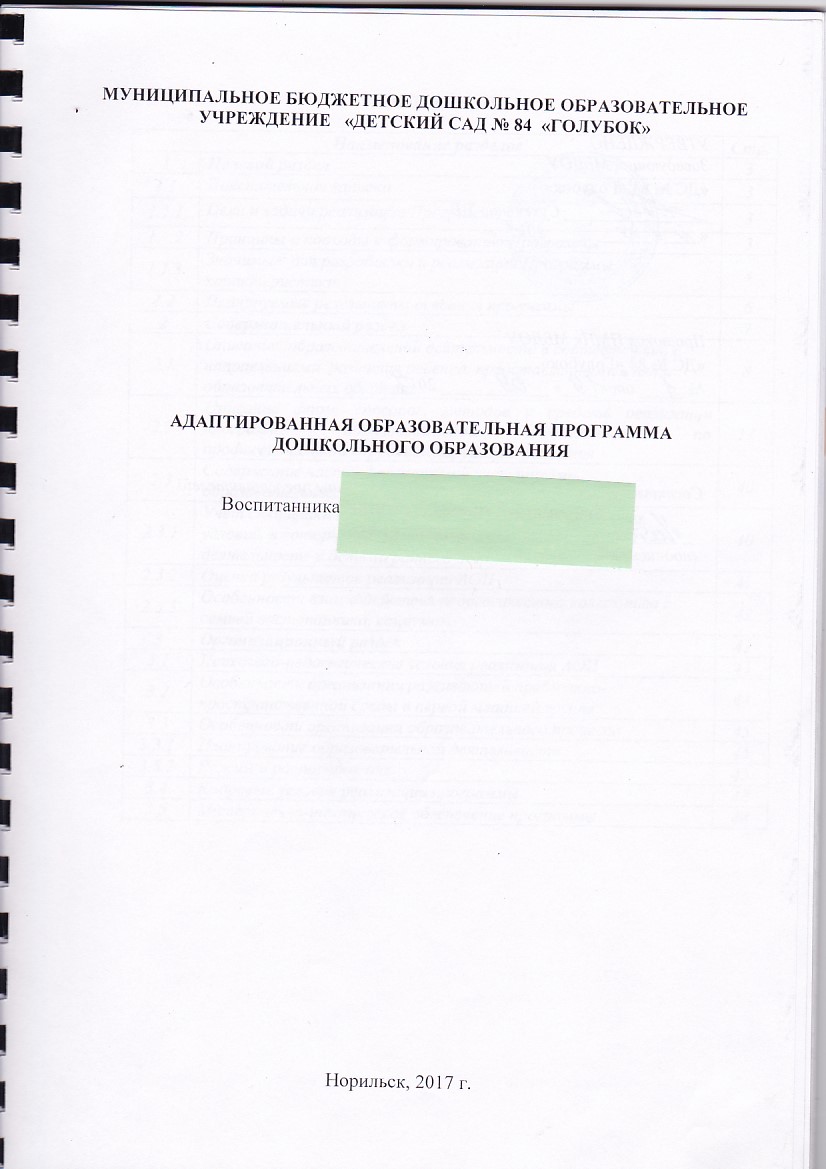 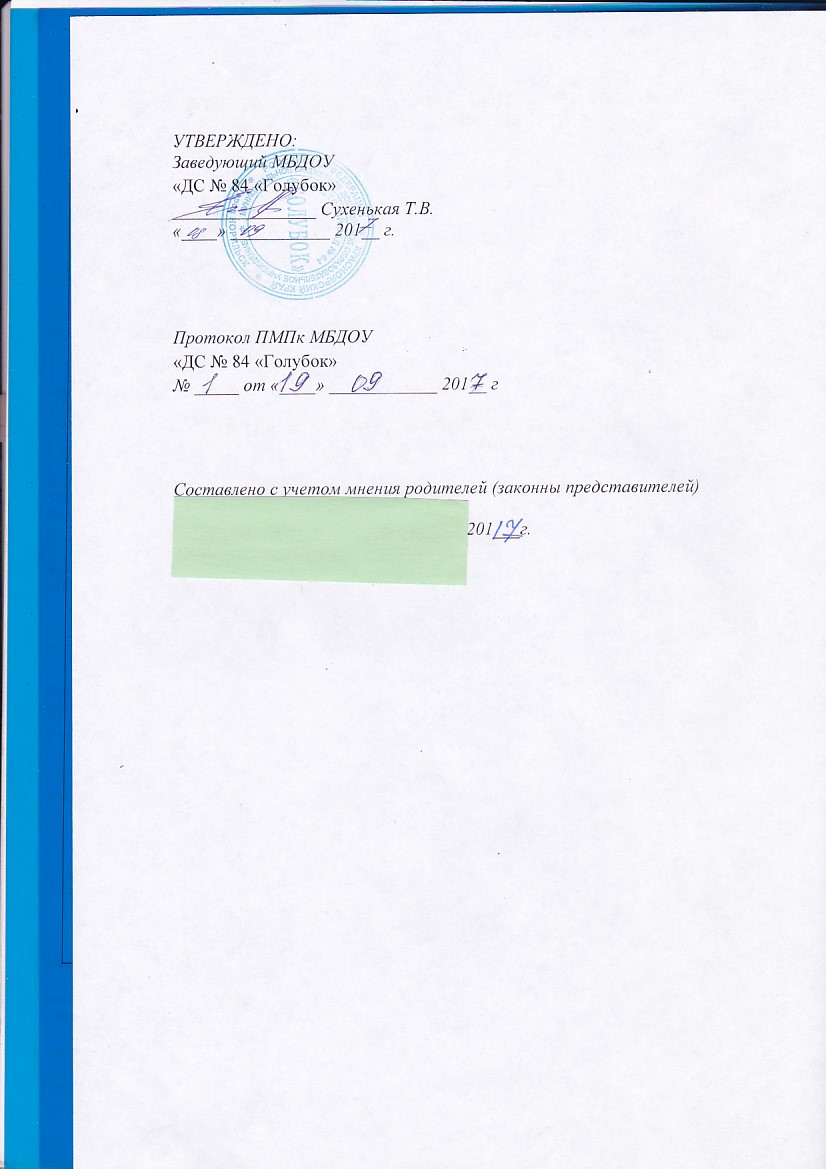 ОГЛАВЛЕНИЕ1 . ЦЕЛЕВОЙ РАЗДЕЛПояснительная запискаАдаптированная образовательная программа Ч. Д., 5 лет, средней группы (далее — программа) разработана на основе основной образовательной программы МБДОУ Детский сад № 84 «Голубок», в соответствии с Федеральным государственным образовательным стандартом дошкольного образования.Программа определяет содержание и организацию образовательного процесса для ребенка дошкольного возраста, имеющего задержку психического развития, задержку речевого развития на фоне билингвизма и представляет собой коррекционно-развивающую систему, обеспечивающую создание оптимальных условий для развития эмоционально-волевой, познавательной, двигательной сферы, развития позитивных качеств личности ребенка.Срок реализации программы: сентябрь-июнь 2017-2018 учебный год. Цели и задачи реализации Программы:1.Оказание комплексной коррекционно-психолого-педагогической помощи и поддержки ребенка с ограниченными возможностями здоровья и его родителям (законным представителям); осуществление коррекции недостатков в физическом и психическом развитии ребенка- инвалида.2.Создание благоприятных условий для полноценного проживания ребенком дошкольного детства, формирование основ базовой культуры личности, всестороннее развитие психических и физических качеств в соответствии с возрастными и индивидуальными особенностями, подготовка к жизни в современном обществе, обеспечение безопасности жизнедеятельности ребенка на основе сотрудничества со взрослыми и сверстниками и соответствующих возрасту видах деятельности.Исходя из поставленных целей, формируются следующие задачи:Создание благоприятных условий развития ребенка в соответствии с его возрастными и индивидуальными особенностями и склонностями, развития способностей и творческого потенциала, как субъекта отношений с самим собой, другими детьми, взрослыми и миром.Обеспечение психолого-педагогической поддержки семьи и повышения компетентности родителей (законных представителей) в вопросах развития и образования, охраны и укрепления здоровья ребенка-инвалида.Организация коррекционно-развивающей работы в соответствии с индивидуальными особенностями и возможностями ребенка, предусматривающей комплексное взаимодействие всех специалистов и родителей дошкольников, направленная на повышение уровня психофизического развития (интеллектуального, эмоционального, социального, физического).Принципы и подходы к формированию ПрограммыПринцип коррекционной направленности воспитания и обучения. Является одним из ведущих принципов воспитания и обучения ребенка- инвалида. Данный принцип пронизывает все звенья воспитательно-образовательного процесса. Коррекционная направленность воспитания и обучения предполагает индивидуально-дифференцированный подход к ребенку, построенный на учете структуры и выраженности нарушений ребенка, выявлении его потенциальных возможностей;Принцип комплексности и системности коррекционной работы, предполагающий интеграцию усилий разных специалистов ДОУ.Принцип преемственности: обеспечивает связь адаптированной программы с другими разделами основной общеобразовательной программы. Принцип деятельности. Решение образовательных задач в младшем дошкольном возрасте должно опираться на характерные для этого возрастного этапа виды детской деятельности и общения со взрослым. Реализация образовательной деятельности на комплексно-тематическом принципе построения образовательного процесса;Принцип сотрудничества с семьей реализуется в данной программе как в организационном, так и в содержательном плане. Программа включает план работы по организации взаимодействия педагогов и родителей. Принцип самоценности дошкольного возраста, его полноценное проживание.Принцип учета этнокультурной ситуации развития ребенка;Методологические подходы к формированию АОП:- личностно-ориентированный подход, который предусматривает организацию образовательного процесса с учетом того, что развитие личности ребенка является главным критерием его эффективности. Механизм реализации личностно-ориентированного подхода – создание условий для развития личности на основе изучения ее задатков, способностей, интересов, склонностей с учетом признания уникальности личности, ее интеллектуальной и нравственной свободы, права на уважение.- индивидуальный подход к воспитанию и обучению дошкольника определяется как комплекс действий педагога, направленный на выбор методов, приемов и средств воспитания и обучения в соответствии с учетом индивидуального уровня подготовленности и уровнем развития способностей воспитанников. Он же предусматривает обеспеченность для каждого ребенка сохранения и укрепления здоровья, психического благополучия, полноценного физического воспитания. 1.1.3. Значимые для разработки и реализации Программы характеристики1. Психолого-педагогическая характеристика особенностей развития воспитанника.Характеристика интеллектуального развитияОсобенности восприятия. Недостаточно хорошо знает и называет основные цвета и оттенки,  не знает основные геометрические фигуры. Показывает и верно называет части тела: рот, нос, лоб, волосы. Не дифференцирует правые и левые стороны. Отношение предметов по величине не сформировано. Особенности мышления. Наглядно-действенное – низкий уровень. Не собирает картинку из четырех частей. Не может составить образец из палочек по образцу. Не выполняет классификацию, при обобщении и сравнении испытывает затрудненияХарактеристика мелкой моторики, пространственных представлений. Мелкая моторика не развита.  Понятие лево и право не сформированоСоциально - эмоциональное развитиеОсобенности эмоционально-личностной сферы, особенности общения со сверстниками, взрослыми: ребенок чрезмерно активный, отвлекается, ведет себя не адекватно ситуации. Не приучена к дисциплине, слабо выполняет словесную инструкцию. В сюжетно-ролевых играх участие не принимает. С детьми группы мало общается. В основном использует игры-забавы и процессуальную игру с элементами сюжетно-ролевого поведения. Существующий ряд проблем, обусловленных психофизическими особенностями данного ребенка: стойкое нарушение познавательной деятельности,  недоразвитие высших познавательных функций, конкретность и поверхностность мышления, несформированность  операций речевой деятельности, нарушение словесной регуляции поведения, незрелость эмоционально-волевой сферы, несформированность произвольности и целенаправленности всех видов деятельности, низкая работоспособность. Сложности в преодолении фонетико-фонематического недоразвития.Речевое развитие: Органы артикуляции без особенностей. Специфических особенностей не выявлено. Ограничен объём движений, подвижность.  Гиперсолевация. Снижен объём речевого дыхания. Темп в норме. Голос маломодулированный. Звукопроизношение требует коррекции. Нечеткое произношение гласных звуков. Смягчаются согласные звуки. Диалогическая речь больше пассивна, чем активна.  Слоговая структура слов нарушена. Сопряжённая форма речи затруднена. Номинативная форма речи   неустойчива. В речи использует простые предложения. На вопросы отвечает одним словом. Пересказ, составление предложения не возможно, просто перечисляет предметы и действия изображенные на картинке.   Общается на двух языках.Музыкальное развитие.1.Непроизвольность движений;2.Неохотно идет на контакт с незнакомыми людьми;3. Речевые нарушения.4.Замкнутость, неактивность.5. Неустойчивые внимания и память.6. С помощью педагога выполняет танцевальные движения.7. В вокально-певческой деятельности участия не принимает.8.Частично принимает участие в играх.Физическое развитие. Имеет подготовительную группу здоровья.У ребенка выявлено отставание в развитии общей и, особенно, тонкой моторики. Потребность в двигательной активности не сформирована: не проявляет положительные эмоции при физической активности, в самостоятельной двигательной деятельности. Снижена техника движений и двигательные качества: быстрота, ловкость, сила, координация движений. Уровень физического и моторного развития ниже нормы.   Недостаточно владеет навыками ходьбы, присутствует несогласованность движений рук и ног, непринужденное положение корпуса и головы. Ходьбу в колонне друг за другом и стайкой выполняет с помощью взрослого. Построения в шеренгу, в круг, в пары, друг за другом подгруппами и всей группой выполняет с помощью воспитателя. Структура бега отсутствует. Прыжками не владеет (слегка приподнимается на носки). При метании предметов недостаточно проявляет слитность замаха и броска, так как кисти и пальцы рук не укреплены, ввиду отсутствия глазомера не способен регулировать направление полета и силу броска.  Ловля мяча затруднительна. Не охотно проявляет интерес к участию в совместных играх и физических упражнениях. Преимущественно манипулируют предметами, но знает и некоторые предметные действия: адекватно использует физкультурный инвентарь, хотя способы выполнения соотносящихся действий несовершенны; ребенку требуется гораздо большее количество попыток для решения наглядной задачи. Принимает и использует помощь взрослого.Замедлен процесс формирования межанализаторных связей, которые лежат в основе сложных видов деятельности. Отмечаются недостатки зрительно-моторной координации. Недостаточность межсенсорного взаимодействия проявляется в несформированности чувства ритма, трудностях в формировании пространственных ориентировок.Степень ограничения основных категорий жизнедеятельности: первая степень ограничения способности к обучению и передвижению.2. Характеристика состава семьи. Семья полная, 2 ребенка, двуязычная, этническая принадлежность: лакцы (республика Дагестан). Взаимоотношения в семье доброжелательные, материальные и бытовые условия семьи удовлетворительные.3. Также в адаптированной программе учитываются специфические географические, климатические, экологические особенности муниципального образования город Норильск, расположенного на Крайнем Севере:-  время начала и окончания тех или иных сезонных явлений (длительная зима – в среднем 286 дней в году лежит снег, короткое холодное лето) и интенсивность их протекания;- длительность светового дня (наличие полярной ночи – 45 суток – дефицит ультрафиолетовых излучений, полярного дня – 68 суток);-  погодные условия (резкие перепады температур, давления в течение суток, высокая ионизация воздуха, наличие минимальных температур воздуха до -55 С, средняя температура летом +10 С, жёсткость погоды за счёт  сильных ветров до 30 м/с);- наличие выбросов в атмосферу продуктов деятельности металлургических предприятий  и т.д. Эти факторы учитываются:- при организации совместной деятельности в режимных моментах – организация двигательной активности ребенка в функциональных помещениях ДОУ в дни отмены прогулок, сокращение времени прогулок на свежем воздухе;- при составлении годового календарно-тематического плана воспитательно-образовательного процесса в первой младшей группе с учётом природных особенностей.1.2 Планируемые результаты освоения программыРебенок самостоятельно осуществляет классификацию по одному-двум свойствам, обнаруживает логические связи и отражает их в речи. Имеет обобщенное представление о свойствах предметов, выделяет самостоятельно основания классификации, замечает и выражает в речи изменения, связи и зависимости групп предметов, чисел, величин. Умеет анализировать сравнивать цвета по насыщенности (более светлый, более темный); составлять сериационный ряд по светлоте. Знает некоторые характерные особенности знакомых геометрических фигур (количество углов, сторон; равенство, неравенство сторон). Владеет способом воссоздания геометрических фигур, силуэтов, проявляет интерес и творчество в интеллектуальных играх. Пользуется условными обозначениями.Владеет счетом в пределах 5.Ориентируется в окружающем пространстве (лево-право), употребляет пространственные предлоги, обозначает взаимное расположение и на правление движения объектов. Использует в речи слова: около, рядом, посередине, между, перед, справа  -  слева, спереди  -  сзади, сверху  -  снизу, Развит самоконтроль, он умеет подчиняться взрослому, выполнять словесную инструкцию, соблюдать правила поведения, владеет элементраными правилами хорошего тона.Увеличен объем внимания – может выслушивать инструкцию, удерживать и выполнять двуступенчатое задание.Увеличен объем памяти – запоминает стихотворение из четырех строчекВычленяет характерные признаки предметов и может объединить, классифицировать. Умеет распознавать эмоциональное состояние свое и другого человека, обозначает словесно контрастные эмоции (злой - добрый, веселый - грустный)Активный словарь ребенка расширен, употребляет в речи все части речи. Может пересказать сказку, участвует в драматизацииКоординация движений улучшена, ребенок может передвигаться самостоятельно, не нуждается в поддержке, может самостоятельно подниматься по лестнице, придерживаясь за перилаМелкая моторика более развита, владеет правильным удержанием письменных принадлежностей.Умеет прямо ходить, не шаркая ногами, сохраняя заданное воспитателем направление.Сохраняет равновесие при ходьбе по ограниченной плоскости, при перешагивании через предметы.Может ползать на четвереньках, лазать по гимнастической стенке произвольным способом.Может катать мяч в заданном направлении с расстояния 1,5 м, бросать мяч двумя руками от груди, из-за головы; ударить мячом об пол, бросать его вверх 2-3 раза подряд и ловить; метать предметы правой и левой рукой на расстоянии не менее 5 м.2. СОДЕРЖАТЕЛЬНЫЙ РАЗДЕЛ2.1. Описание образовательной деятельности в соответствии с направлениями развития ребенка, представленными в пяти образовательных областяхСодержание АОП определяется в соответствии с направлениями развития ребенка, соответствует основным положениям возрастной психологии и дошкольной и коррекционной педагогики и обеспечивает единство воспитательных, развивающих и обучающих целей и задач.Воспитание и обучение осуществляется на русском языке - государственном языке России. Содержание АОП обеспечивает  развитие личности, мотивации и способностей ребенка - инвалида в различных видах деятельности и охватывает следующие структурные единицы, представляющие определенные направления развития и образования ребенка (далее - образовательные области): социально-коммуникативное развитие; познавательное развитие; речевое развитие; художественно-эстетическое развитие; физическое развитие.Социально-коммуникативное развитиеСоциализация, развитие общения, нравственное воспитание.Способствовать формированию личностного отношения ребенка к соблюдению (и нарушению) моральных норм: взаимопомощи, сочувствия обиженному и несогласия с действиями обидчика; одобрения действий того, кто поступил справедливо, уступил по просьбе сверстника (разделил кубики поровну).Продолжать работу по формированию доброжелательных взаимоотношений между детьми (рассказывать о том, чем хорош каждый воспитанник, помогать каждому ребенку как можно чаще убеждаться в том, что он хороший, что его любят и пр.).Учить коллективным играм, правилам добрых взаимоотношений. Воспитывать скромность, отзывчивость, желание быть справедливым, сильным и смелым; учить испытывать чувство стыда за неблаговидный поступок. Напоминать детям о необходимости здороваться, прощаться, называть работников дошкольного учреждения по имени и отчеству, не вмешиваться в разговор взрослых, вежливо выражать свою просьбу, благодарить за оказанную услугу.Ребенок в семье и обществе, патриотическое воспитание.Формировать представления о росте и развитии ребенка, его прошлом, настоящем и будущем («я был маленьким, я расту, я буду взрослым»). Формировать первичные представления ребенка об их правах (на игру, доброжелательное отношение, новые знания и др.) и обязанностях в группе детского сада, дома, на улице, на природе (самостоятельно кушать, одеваться, убирать игрушки и др.). Формировать у каждого ребенка уверенность в том, что он хороший, что его любят. Формировать первичные гендерные представления (мальчики сильные, смелые; девочки нежные, женственные).Семья. Углублять представления ребенка о семье, ее членах. Дать первоначальные представления о родственных отношениях (сын, мама, папа, дочь и т. д.).Интересоваться тем, какие обязанности по дому есть у ребенка (убирать игрушки, помогать накрывать на стол и т. п.).Детский сад. Продолжать знакомить ребенка с детским садом и его сотрудниками. Совершенствовать умение свободно ориентироваться в помещениях детского сада. Закреплять навыки бережного отношения к вещам, учить использовать их по назначению, ставить на место. Знакомить с традициями детского сада. Закреплять представления ребенка о себе как о члене коллектива, развивать чувство общности с другими детьми. Формировать умение замечать изменения в оформлении группы и зала, участка детского сада (как красиво смотрятся яркие, нарядные игрушки, рисунки ребенка и т. п.). Привлекать к обсуждению и посильному участию в оформлении группы, к созданию ее символики и традиций.Родная страна. Продолжать воспитывать любовь к родному краю; рассказывать детям о самых красивых местах родного города (поселка), его достопримечательностях. Дать детям доступные их пониманию представления о государственных праздниках. Рассказывать о Российской армии, о воинах, которые охраняют нашу Родину (пограничники, моряки, летчики).Самообслуживание, самостоятельность трудовое воспитаниеКультурно-гигиенические навыки. Продолжать воспитывать у ребенка опрятность, привычку следить за своим внешним видом. Воспитывать привычку самостоятельно умываться, мыть руки с мылом перед едой, по мере загрязнения, после пользования туалетом. Закреплять умение пользоваться расческой, носовым платком; при кашле и чихании отворачиваться, прикрывать рот и нос носовым платком. Совершенствовать навыки аккуратного приема пищи: умение брать пищу понемногу, хорошо пережевывать, есть бесшумно, правильно пользоваться столовыми приборами (ложка, вилка), салфеткой, полоскать рот после еды.Самообслуживание. Совершенствовать умение самостоятельно одеваться, раздеваться. Приучать аккуратно складывать и вешать одежду, с помощью взрослого приводить ее в порядок (чистить, просушивать). Воспитывать стремление быть аккуратным, опрятным. Приучать самостоятельно готовить свое рабочее место и убирать его после окончания занятий рисованием, лепкой, аппликацией (мыть баночки, кисти, протирать стол и т. д.)Общественно-полезный труд. Воспитывать у ребенка положительное отношение к труду, желание трудиться. Формировать ответственное отношение к порученному заданию (умение и желание доводить дело до конца, стремление сделать его хорошо). Воспитывать умение выполнять индивидуальные и коллективные поручения, понимать значение результатов своего труда для других; формировать умение договариваться с помощью воспитателя о распределении коллективной работы, заботиться о своевременном завершении совместного задания. Поощрять инициативу в оказании помощи товарищам, взрослым. Приучать ребенка самостоятельно поддерживать порядок в групповой комнате и на участке детского сада: убирать на место строительный материал, игрушки; помогать воспитателю подклеивать книги, коробки. Учить ребенка самостоятельно выполнять обязанности дежурных по столовой: аккуратно расставлять хлебницы, чашки с блюдцами, глубокие тарелки, ставить салфетницы, раскладывать столовые приборы (ложки, вилки, ножи).Труд в природе. Поощрять желание ребенка ухаживать за растениями и животными; поливать растения, кормить рыб, мыть поилки, наливать в них воду, класть корм в кормушки (при участии воспитателя). В весенний, летний и осенний периоды привлекать ребенка к посильной работе на огороде и в цветнике (посев семян, полив, сбор урожая); в зимний период — к расчистке снега. Приобщать ребенка к работе по выращиванию зелени для корма птицам в зимнее время; к подкормке зимующих птиц. Формировать стремление помогать воспитателю приводить в порядок используемое в трудовой деятельности оборудование (очищать, просушивать, относить в отведенное место).Уважение к труду взрослых. Знакомить ребенка с профессиями близких людей, подчеркивая значимость их труда. Формировать интерес к профессиям родителей.Формирование основ безопасности.Безопасное поведение в природе. Продолжать знакомить с многообразием животного и растительного мира, с явлениями неживой природы.Формировать элементарные представления о способах взаимодействия с животными и растениями, о правилах поведения в природе. Формировать понятия: «съедобное», «несъедобное», «лекарственные растения». Знакомить с опасными насекомыми и ядовитыми растениями.Безопасность на дорогах. Развивать наблюдательность, умение ориентироваться в помещении и на участке детского сада, в ближайшей местности. Продолжать знакомить с понятиями «улица», «дорога», «перекресток», «остановка общественного транспорта» и элементарными правилами поведения на улице. Подводить ребенка к осознанию необходимости соблюдать правила дорожного движения. Уточнять знания ребенка о назначении светофора и работе полицейского. Знакомить с различными видами городского транспорта, особенностями их внешнего вида и назначения («Скорая помощь», «Пожарная», машина МЧС, «Полиция», трамвай, троллейбус, автобус). Знакомить со знаками дорожного движения «Пешеходный переход», «Остановка общественного транспорта».Формировать навыки культурного поведения в общественном транспорте.Безопасность собственной жизнедеятельности. Знакомить с правилами безопасного поведения во время игр. Рассказывать о ситуациях, опасных для жизни и здоровья. Знакомить с назначением, работой и правилами пользования бытовыми электроприборами (пылесос, электрочайник, утюг и др.). Закреплять умение пользоваться столовыми приборами (вилка, нож), ножницами. Знакомить с правилами езды на велосипеде. Знакомить с правилами поведения с незнакомыми людьми. Рассказывать детям о работе пожарных, причинах возникновения пожаров и правилах поведения при пожаре.Познавательное развитие.Развитие познавательно- исследовательской деятельностиПервичные представления об объектах окружающего мира. Создавать условия для расширения представлений ребенка об окружающем мире, развивать наблюдательность и любознательность. Учить выделять отдельные части и характерные признаки предметов (цвет, форма, величина), продолжать развивать умение сравнивать и группировать их по этим признакам. Формировать обобщенные представления о предметах и явлениях, умение устанавливать простейшие связи между ними.Поощрять попытки ребенка самостоятельно обследовать предметы, используя знакомые и новые способы; сравнивать, группировать и классифицировать предметы по цвету, форме и величине. Продолжать знакомить ребенка с признаками предметов, учить определять их цвет, форму, величину, вес. Рассказывать о материалах, из которых сделаны предметы, об их свойствах и качествах. Объяснять целесообразность изготовления предмета из определенного материала (корпус машин — из металла, шины — из резины и т. п.). Помогать детям устанавливать связь между назначением и строением, назначением и материалом предметов.Сенсорное развитие. Продолжать работу по сенсорному развитию в разных видах деятельности. Обогащать сенсорный опыт, знакомя ребенка с широким кругом предметов и объектов, с новыми способами их обследования. Закреплять полученные ранее навыки обследования предметов и объектов.Совершенствовать восприятие ребенка путем активного использования всех органов чувств (осязание, зрение, слух, вкус, обоняние). Обогащать чувственный опыт и умение фиксировать полученные впечатления в речи. Продолжать знакомить с геометрическими фигурами (круг, треугольник, квадрат, прямоугольник, овал), с цветами (красный, синий, зеленый, желтый, оранжевый, фиолетовый, белый, серый). Развивать осязание. Знакомить с различными материалами на ощупь, путем прикосновения, поглаживания (характеризуя ощущения: гладкое, холодное, пушистое, жесткое, колючее и др.). Формировать образные представления на основе развития образного восприятия в процессе различных видов деятельности. Развивать умение использовать эталоны как общепринятые свойства и качества предметов (цвет, форма, размер, вес и т. п.); подбирать предметы по 1–2 качествам (цвет, размер, материал и т. п.).Дидактические игры. Учить ребенка играм, направленным на закрепление представлений о свойствах предметов, совершенствуя умение сравнивать предметы по внешним признакам, группировать; составлять целое из частей (кубики, мозаика, пазлы). Совершенствовать тактильные, слуховые, вкусовые ощущения ребенка («Определи на ощупь (по вкусу, по звучанию)»). Развивать наблюдательность и внимание («Что изменилось?», «У кого колечко?»). Помогать детям осваивать правила простейших настольно-печатных игр («Домино», «Лото»).Приобщение к  социокультурным ценностям.Создавать условия для расширения представлений ребенка об окружающем мире.Расширять знания ребенка об общественном транспорте (автобус, поезд, самолет, теплоход). Расширять представления о правилах поведения в общественных местах. Формировать первичные представления о школе. Продолжать знакомить с культурными явлениями (театром, цирком, зоопарком, вернисажем), их атрибутами, людьми, работающими в них, правилами поведения. Дать элементарные представления о жизни и особенностях труда в городе и в сельской местности с опорой на опыт ребенка. Продолжать знакомить с различными профессиями (шофер, почтальон, продавец, врач и т. д.); расширять и обогащать представления о трудовых действиях, орудиях труда, результатах труда. Формировать элементарные представления об изменении видов человеческого труда и быта на примере истории игрушки и предметов обихода. Познакомить ребенка с деньгами, возможностями их использования.Формирование элементарных математических представленийКоличество. Дать ребенку представление о том, что множество («много») может состоять из разных по качеству элементов: предметов разного цвета, размера, формы; учить сравнивать части множества, определяя их равенство или неравенство на основе составления пар предметов (не прибегая к счету). Вводить в речь ребенка выражения: «Здесь много кружков, одни — красного цвета, а другие — синего; красных кружков больше, чем синих, а синих меньше, чем красных» или «красных и синих кружков поровну». Учить считать до 5 (на основе наглядности), пользуясь правильными приемами счета: называть числительные по порядку; соотносить каждое числительное только с одним предметом пересчитываемой группы; относить последнее числительное ко всем пересчитанным предметам, например: «Один, два, три — всего три кружка». Сравнивать две группы предметов, именуемые числами 1–2, 2–2, 2–3, 3–3. Формировать представления о порядковом счете, учить правильно пользоваться количественными и порядковыми числительными, отвечать на вопросы «Сколько?», «Который по счету?», «На котором месте?». Формировать представление о равенстве и неравенстве групп на основе счета: «Здесь один, два зайчика, а здесь одна, две, три елочки. Елочек больше, чем зайчиков; 3 больше, чем 2, а 2 меньше, чем 3».Учить уравнивать неравные группы двумя способами, добавляя к меньшей группе один (недостающий) предмет или убирая из большей группы один (лишний) предмет («К 2 зайчикам добавили 1 зайчика, стало 3 зайчика и елочек тоже 3. Елочек и зайчиков поровну — 3 и 3» или: «Елочек больше (3), а зайчиков меньше (2). Убрали 1 елочку, их стало тоже 2. Елочек и зайчиков стало поровну: 2 и 2»).Отсчитывать предметы из большего количества; выкладывать, приносить определенное количество предметов в соответствии с образцом или заданным числом в пределах 5 (отсчитай 4 петушка, принеси 3 зайчика). На основе счета устанавливать равенство (неравенство) групп предметов в ситуациях, когда предметы в группах расположены на разном расстоянии друг от друга, когда они отличаются по размерам, по форме расположения в пространстве.Величина. Совершенствовать умение сравнивать два предмета по величине (длине, ширине, высоте), а также учить сравнивать два предмета по толщине путем непосредственного наложения или приложения их друг к другу; отражать результаты сравнения в речи, используя прилагательные (длиннее — короче, шире — уже, выше — ниже, толще — тоньше или равные (одинаковые) по длине, ширине, высоте, толщине). Учить сравнивать предметы по двум признакам величины (красная лента длиннее и шире зеленой, желтый шарфик короче и уже синего).Устанавливать размерные отношения между 3–5 предметами разной длины (ширины, высоты), толщины, располагать их в определенной последовательности — в порядке убывания или нарастания величины. Вводить в активную речь ребенка понятия, обозначающие размерные отношения предметов (эта (красная) башенка — самая высокая, эта (оранжевая) — пониже, эта (розовая)  еще ниже, а эта (желтая) — самая низкая» и т. д.).Форма. Развивать представление ребенка о геометрических фигурах: круге, квадрате, треугольнике, а также шаре, кубе. Учить выделять особые признаки фигур с помощью зрительного и осязательно-двигательного анализаторов (наличие или отсутствие углов, устойчивость, подвижность и др.). Познакомить ребенка с прямоугольником, сравнивая его с кругом, квадратом, треугольником. Учить различать и называть прямоугольник, его элементы: углы и стороны. Формировать представление о том, что фигуры могут быть разных размеров: большой — маленький куб (шар, круг, квадрат, треугольник, прямоугольник).Учить соотносить форму предметов с известными геометрическими фигурами: тарелка — круг, платок — квадрат, мяч — шар, окно, дверь — прямоугольник и др.Ориентировка в пространстве. Развивать умения определять пространственные направления от себя, двигаться в заданном направлении (вперед — назад, направо — налево, вверх — вниз); обозначать словами положение предметов по отношению к себе (передо мной стол, справа от меня дверь, слева — окно, сзади на полках — игрушки). Познакомить с пространственными отношениями: далеко — близко (дом стоит близко, а березка растет далеко).Ориентировка во времени. Расширять представления ребенка о частях суток, их характерных особенностях, последовательности (утро — день — вечер — ночь).Объяснить значение слов: «вчера», «сегодня», «завтра».Ознакомление с миром природыРасширять представления ребенка о природе. Знакомить с домашними  и дикими животными. Продолжать знакомить с фруктами (яблоко, груша, слива, персик и др.), овощами (помидор, огурец, морковь, свекла, лук и др.) и ягодами (малина, смородина, крыжовник и др.), с грибами (маслята, опята, сыроежки и др.). Закреплять знания ребенка о травянистых и комнатных растениях и познакомить со способами ухода за ними. Учить узнавать и называть 1–2 вида деревьев (елка,  береза и др.). Рассказывать детям о свойствах песка, глины.Расширять представления ребенка об условиях, необходимых для жизни людей, животных, растений (воздух, вода, питание и т. п.). Учить ребенка замечать изменения в природе. Рассказывать об охране растений и животных.Сезонные наблюденияОсень. Учить ребенка замечать и называть изменения в природе: похолодало, осадки, ветер, листопад, созревают плоды и корнеплоды, птицы улетают на юг.Устанавливать простейшие связи между явлениями живой и неживой природы (похолодало — исчезли бабочки, жуки; отцвели цветы и т. д.). Зима. Учить ребенка замечать изменения в природе, сравнивать осенний и зимний пейзажи. Наблюдать за поведением птиц на улице. Рассматривать и сравнивать следы птиц на снегу. Оказывать помощь зимующим птицам, называть их.Привлекать к участию в зимних : катание с горки на санках, лепка  из снега.Весна. Учить ребенка узнавать и называть время года; выделять признаки весны: солнышко стало теплее,  появилась травка, появились насекомые. Рассказывать детям о том, что весной зацветают многие комнатные растения.Формировать представления о работах, проводимых в весенний период в саду и в огороде. Учить наблюдать за посадкой и всходами семян. Лето. Расширять представления ребенка о летних изменениях в природе: голубое чистое небо, ярко светит солнце, жара, люди легко одеты, загорают, купаются.Закреплять знания о том, что летом созревают многие фрукты, овощи, ягоды и грибы.Речевое развитие.Развитие речи.Развивающая речевая среда. Обсуждать информацию о предметах, явлениях, событиях, выходящих за пределы привычного им ближайшего окружения. Выслушивать, уточнять ответы, подсказывать слова, более точно отражающие особенность предмета, явления, состояния, поступка; помогать логично и понятно высказывать суждение.Способствовать развитию любознательности. Помогать доброжелательно общаться со сверстниками, подсказывать, как можно порадовать друга, поздравить его, как спокойно высказать свое недовольство его поступком, как извиниться.Формирование словаря. Пополнять и активизировать словарь на основе углубления знаний о ближайшем окружении. Расширять представления о предметах, явлениях, событиях, не имевших места в их собственном опыте.Активизировать употребление в речи названий предметов, их частей, материалов, из которых они изготовлены. Учить использовать в речи наиболее употребительные прилагательные, глаголы, наречия, предлоги. Вводить в словарь существительные, обозначающие профессии; глаголы, характеризующие трудовые действия. Продолжать учить ребенка определять и называть местоположение предмета (слева, справа, рядом, около, между), время суток. Помогать заменять часто используемые детьми указательные местоимения и наречия (там, туда, такой, этот) более точными выразительными словами; употреблять слова-антонимы (чистый — грязный, светло — темно). Учить употреблять существительные с обобщающим значением (мебель, овощи, животные и т. п.).Звуковая культура речи. Закреплять правильное произношение гласных и согласных звуков, отрабатывать произношение свистящих. Развивать артикуляционный аппарат. Продолжать работу над дикцией: совершенствовать отчетливое произнесение слов и словосочетаний.Развивать фонематический слух.. Совершенствовать интонационную выразительность речи.Грамматический строй речи. Продолжать формировать у ребенка умение согласовывать слова в предложении, правильно использовать предлоги в речи; образовывать форму множественного числа существительных, обозначающих детенышей животных (по аналогии), употреблять эти существительные в именительном и винительном падежах (лисята — лисят, медвежата — медвежат); правильно употреблять форму множественного числа существительных .Связная речь. Совершенствовать диалогическую речь: учить участвовать в беседе, понятно для слушателей отвечать на вопросы и задавать их. Учить ребенка рассказывать: описывать предмет, картину; упражнять в составлении рассказов по картине. Упражнять в умении пересказывать. Художественная литератураПродолжать приучать слушать сказки, рассказы, стихотворения; запоминать небольшие и простые по содержанию считалки. Помогать ребенку, используя разные приемы и педагогические ситуации, правильно воспринимать содержание произведения, сопереживать его героям.Зачитывать по просьбе ребенка понравившийся отрывок из сказки, рассказа, стихотворения, помогая становлению личностного отношения к произведению.Поддерживать внимание и интерес к слову в литературном произведении. Художественно-эстетическое развитиеПриобщение к искусству.Приобщать ребенка к восприятию искусства, развивать интерес к нему.Поощрять выражение эстетических чувств, проявление эмоций при рассматривании предметов народного и декоративно-прикладного искусства, прослушивании произведений музыкального фольклора. Познакомить с профессиями артиста, художника, композитора. Побуждать узнавать и называть предметы и явления природы, окружающей действительности в художественных образах (литература, музыка, изобразительное искусство). Учить выделять и называть основные средства выразительности (цвет, форма, величина) и создавать свои художественные образы в изобразительной, музыкальной, конструктивной деятельности. Знакомить с произведениями народного искусства (потешки, сказки, загадки, песни, хороводы, заклички, изделия народного декоративно-прикладного искусства). Воспитывать бережное отношение к произведениям искусства.Изобразительная деятельностьПродолжать развивать интерес ребенка к изобразительной деятельности. Вызывать положительный эмоциональный отклик на предложение рисовать, лепить, вырезать и наклеивать. Продолжать развивать эстетическое восприятие, образные представления, воображение, эстетические чувства, художественно-творческие способности. Продолжать формировать умение рассматривать и обследовать предметы, в том числе с помощью рук. Закреплять умение сохранять правильную позу при рисовании: не горбиться, не наклоняться низко над столом; сидеть свободно, не напрягаясь. Приучать  быть аккуратным Рисование. Продолжать формировать у ребенка умение рисовать отдельные предметы, повторяя изображение одних и тех же предметов (неваляшки гуляют, деревья на нашем участке зимой, цыплята гуляют по травке) и добавляя к ним другие (солнышко, падающий снег и т. д.).Формировать и закреплять представления о форме предметов (круглая, , квадратная, треугольная), величине, расположении частей.Помогать  при передаче сюжета располагать изображения на всем листе в соответствии с содержанием. Направлять внимание  на передачу соотношения предметов по величине: дерево высокое, куст ниже дерева, цветы ниже куста. Продолжать закреплять и обогащать представления ребенка о цветах и оттенках окружающих предметов и объектов природы. К уже известным цветам и оттенкам добавить новые (коричневый, оранжевый,);.. Развивать желание использовать в рисовании, аппликации разнообразные цвета, обращать внимание на многоцветие окружающего мира. Закреплять умение правильно держать карандаш, кисть, фломастер, цветной мелок; использовать их при создании изображения. Учить закрашивать рисунки кистью, карандашом, проводя линии и штрихи только в одном направлении (сверху вниз или слева направо); ритмично наносить мазки, штрихи по всей форме, не выходя за пределы контура; проводить широкие линии всей кистью, Закреплять умение чисто промывать кисть перед использованием краски другого цвета. Лепка. Продолжать развивать интерес к лепке; совершенствовать умение лепить из  пластилина. Закреплять приемы аккуратной лепки.Аппликация. Воспитывать интерес к аппликации, Продолжать расширять количество изображаемых в аппликации предметов  из готовых форм. Закреплять навыки аккуратного наклеивания. Поощрять проявление активности и творчества.Конструктивно-модельная деятельностьОбращать внимание на различные здания и сооружения вокруг их дома, детского сада. На прогулках в процессе игр рассматривать машины, тележки, автобусы и другие виды транспорта, выделяя их части, называть их форму и расположение по отношению к самой большой части. Продолжать развивать  способность различать и называть строительные детали ( кирпичик, брусок); учить использовать их с учетом конструктивных свойств (устойчивость, форма, величина). Музыкально-художественная деятельностьПродолжать развивать интерес к музыке, желание ее слушать, вызывать эмоциональную отзывчивость при восприятии музыкальных произведений.Обогащать музыкальные впечатления, способствовать дальнейшему развитию основ музыкальной культуры.Физическое развитиеФормирование начальных представлений о здоровом образе жизни- Развивать умение различать и называть органы чувств (глаза, рот, нос, уши), дать представление об их роли в организме и о том, как их беречь и ухаживать за ними. - Дать представление о полезной и вредной пище; об овощах и фруктах, молочных продуктах, полезных для здоровья человека. - Формировать представление о том, что утренняя зарядка, игры, физические упражнения вызывают хорошее настроение; с помощью сна восстанавливаются силы. - Познакомить ребенка с упражнениями, укрепляющими различные органы и системы организма. Дать представление о необходимости закаливания. - Дать представление о ценности здоровья; формировать желание вести здоровый образ жизни. - Формировать умение сообщать о своем самочувствии взрослым, осознавать необходимость лечения. - Формировать потребность в соблюдении навыков гигиены и опрятности в повседневной жизни. Физическая культура- Продолжать развивать разнообразные виды движений. Учить ребенка ходить свободно, не шаркая ногами, не опуская головы, сохраняя перекрестную координацию движений рук и ног. Приучать действовать совместно. Учить строиться в колонну по одному, шеренгу, круг, находить свое место при построениях. - Учить  принимать правильное исходное положение  в метании мешочков с песком, мячей диаметром 15–20 см. - Закреплять умение энергично отталкивать мячи при катании, бросании. Продолжать учить ловить мяч двумя руками одновременно. - Обучать хвату за перекладину во время лазанья. Закреплять умение ползать. - Учить сохранять правильную осанку в положениях сидя, стоя, в движении, при выполнении упражнений в равновесии.  - Учить реагировать на сигналы «иди»,  «лови», «стой» и др.; выполнять правила в малоподвижных играх. - Развивать самостоятельность и творчество при выполнении физических упражнений, в  играх. Подвижные игры (с низкой интенсивностью)-  Развивать активность и творчество ребенка в процессе двигательной деятельности. - Организовывать игры с правилами. - Поощрять самостоятельные игры с каталками, автомобилями, тележками,  мячами, шарами. - Развивать навыки лазанья, ползания; ловкость, выразительность и красоту движений. - Воспитывать у ребенка умение соблюдать элементарные правила, согласовывать движения, ориентироваться в пространстве. 2.2. Описание форм, способов, методов и средств реализации Программы, образовательной деятельности по профессиональной коррекции нарушений развития.Ведущие специалисты по реализации АОП:1) Учитель-дефектолог – работа по индивидуальному плану2) Учитель-логопед – работа по индивидуальному плану. 3)Педагог-психолог – работа по индивидуальному плану. 4) Воспитатели группы – индивидуальная работа в рамках совместной образовательной деятельности по рекомендациям учителя-логопеда и педагога- психолога. 5)Музыкальный руководитель - индивидуальная работа в рамках совместной образовательной деятельности.6) Инструктор по физической культуре - индивидуальная работа в рамках совместной образовательной деятельности и на индивидуальных занятиях..В коррекционно-развивающей работе широко применяются дидактические игры как  на фронтальных коррекционно – развивающих занятиях, на индивидуальных занятиях, а также в различных режимных моментах. Дидактические игры подбираются доступные и понятные, в соответствии с возрастом и психологическими способностями а также кругозором и словарным запасом ребенка. Цель комплексная, получение не только новых знаний, но и коррекции психических процессов. Проводя дидактическую игру планируется  использовать разнообразную наглядность, которая должна нести смысловую нагрузку и соответствовать эстетическим требованиям. При  использовании дидактической игры, необходимо стараться задействовать несколько анализаторов (слухового и зрительного, слухового и тактильного ). Игры подобраны   которые несут положительную эмоциональную окраску, развивают интерес к новым знаниямПрограммные задачи будут выполняться последовательно, используя принцип дидактики: от простого - к сложному.Замедленный темп усвоения нового материала  данной категории предполагает проведение по одной и той же теме двух и более занятий.На первых этапах обучения будут использовать простые, одноступенчатые инструкции, задания выполнять поэтапно.Переходить к следующей теме только после того, как будет усвоен предыдущий материал.При проведении тематических занятиях (например, по сказке) необходим творческий подход педагога к сценарию занятия, т.е. педагог должен понимать, по какой сказке и сколько занятий можно планировать по одному и тому же сюжету.Использовать как традиционные методы обучения (наглядные, словесные, практические, игровые….), так и нетрадиционные, инновационные подходы.Грамотно использовать наглядность.Задействовать возможно большее количество различных анализаторов при выполнении счетных операций.Каждое занятие должно выполнять коррекционные задачи.Индивидуальный образовательный маршрут психолого-педагогического сопровожденияКоррекционно-развивающая работа педагога-психологаИндивидуальный план коррекционно-педагогической работы педагога-психолога.Рекомендации по развитию речиИндивидуальный план коррекционно-педагогической работы учителя-логопедаИндивидуальный план коррекционно-педагогической работы с воспитанником Индивидуальный план коррекционно-педагогической работы инструктора по физической культуреРаздел «СЛУШАНИЕ»Раздел «ПЕНИЕ»Раздел «МУЗЫКАЛЬНО-РИТМИЧЕСКИЕ ДВИЖЕНИЯ»Раздел «ИГРА НА ДЕТСКИХ МУЗЫКАЛЬНЫХ ИНСТРУМЕНТАХ»Раздел «ТВОРЧЕСТВО»(песенное, музыкально-игровое, танцевальное.Импровизация на детских музыкальных инструментах).2.3. Часть Программы, формируемая  участниками  образовательных отношений2.3.1. Учет специфики национальных, социокультурных и иных условий, в которых осуществляется образовательная деятельность: Осуществление образовательного процесса с учетом специфики климатических, национально-культурных, демографических, и других условий направлено на развитие личности ребенка в контексте детской субкультуры, сохранение и развитие индивидуальности, достижение ребенком уровня психофизического и социального развития, обеспечивающего успешность познания мира ближайшего окружения через разнообразные виды детских деятельностей. Становление различных сфер самосознания ребенка происходит на основе, ближайшего социального окружения, с учетом национальных ценностей и традиций культуры народа республики Дагестан.  Освоение ребенком мира ближайшего (социального, природного) окружения обеспечивается в интегрированных формах, через организацию совместной и  самостоятельной деятельности.2.3.2. Оценка результатов реализации АОПЗадачами педагогического мониторинга являются:получение объективной информации об условиях реализации адаптированной образовательной программы ДОУ;совершенствование организации воспитательно-образовательного процесса и коррекционной работы;проведение анализа достижений реализации индивидуальной программы реабилитации ребенка, в воспитании, обучении, развитии, оздоровлении и организации жизнедеятельности для прогнозирования перспектив дальнейшей коррекционной работы;выявление затруднений педагогов ДОУ в осуществлении образовательной и физкультурно-оздоровительной работы с воспитанником.Оценка  результатов  реализации АОП проводится на основе  комплексной оценки индивидуального развития ребёнка, которая проводится ведущими специалистами не менее 3 раз в год  и включает в себя: -логопедическое  обследование,  которое  проводит  учитель-логопед  на  этапе  начала  работы  по  реализации    АОП,   в   середине реализации АОП с   целью   корректировки  образовательных  задач    и  в  конце  учебного  года.  Задачи,  для  решения  которых могут использоваться результаты логопедического обследования: индивидуализация  образования,   которая   предполагает   поддержку   ребенка,   построение   его   образовательной  траектории   и   коррекцию   его   речевого   развития.   Итогом   данного   обследования   является  логопедическое заключение; - психологическое обследование, которое проводит педагог-психолог на этапе  начала  работы  по  реализации    АОП,   в   середине реализации АОП с   целью   корректировки  образовательных  задач    и  в  конце  учебного  года.  Итогом данного обследования  является психологическое заключение; - педагогическую диагностику уровня освоения ребёнком материала основной образовательной  программы   дошкольного   образования   (далее   –    ООП   ДО)   МБДОУ,      которую   проводит  воспитатель группы на этапе  начала  работы  по  реализации    АОП,   в   середине реализации АОП с   целью   корректировки  образовательных  задач    и  в  конце  учебного  года.   Под  педагогической  диагностикой  понимается  такая  оценка  развития  ребенка,  которая необходима воспитателю для получения «обратной связи» в процессе взаимодействия  с  ним.  При  этом  оценка  его индивидуального  развития  прежде  всего,  является  профессиональным       инструментом     педагога,   которым     он   может    воспользоваться    при  необходимости  получения  им  информации  об  уровне  актуального  развития  ребенка  или  о  динамике такого развития по мере реализации АОП. Педагогическая диагностика  индивидуального   развития   ребёнка   направлена,   прежде   всего,   на   определение   наличия  условий    для   развития    ребёнка   в   соответствии    с   его  возрастными      особенностями,  возможностями  и  индивидуальными  склонностями.  Итогом  данной  диагностики  выступает  педагогическая характеристика.Результаты педагогической диагностики могут использоваться исключительно для решения следующих образовательных задач:1) индивидуализации образования (в том числе поддержки ребенка, построения его образовательной траектории или профессиональной коррекции особенностей его развития);2) оптимизации работы с ребенком.Участие ребенка в психологической диагностике допускается только с согласия его родителей. Освоение Адаптированной программы не сопровождается проведением промежуточных аттестаций и итоговой аттестации воспитанников.2.3.3. Особенности взаимодействия педагогического коллектива с семьей воспитанника, социумомОдним из важных принципов  реализации  программы  является совместное с родителями воспитание и развитие ребенка, вовлечение их в воспитательно-образовательный процесс  дошкольного учреждения. Взаимодействие с родителями как обязательное условие успешной реализации адаптированной общеобразовательной программы дошкольного образования,  позволит  обеспечить ее эффективность, повысить  качество образования. Необходимые условия: -  совместные усилия семьи и ДОУ в оказании помощи и поддержки ребенку; -  уважение и понимание между родителями и педагогами, систематическое  обсуждение вопросов воспитания, обучения и развития ребенка; -  проявление терпимости и деликатности в общении с ребенком; -  воспитание у ребенка уважения и доверия к взрослым (родителям, педагогу, близким людям).Основные задачи взаимодействия педагога с родителями в средней группе: 1. Продолжать знакомить родителей с особенностями физического, социально-личностного, познавательного и художественного развития ребенка младшего дошкольного возраста. 2. Помогать родителям в освоении приемов укрепления здоровья ребенка в семье, способствовать его полноценному физическому развитию, освоению культурно-гигиенических навыков. 3. Продолжать знакомить родителей с приемами обогащения сенсорного опыта ребенка, накопления представлений об окружающем мире.На первом этапе (3 год обучения)  взаимодействия с семьей:.Определить изменения уровня родительской мотивации (на сколько родители заинтересованы в обучение, развитии, воспитании ребёнка).Изучить изменения  образовательных потребностей и ожиданий родителей от ДОУ через беседы с родителями.Познакомить родителей с организацией коррекционно-воспитательной работы на 2017-2018 учебный год.Разработать совместно с семьей индивидуальный маршрут помощи.Корректировка АОП.На основном этапе реализуется система работы с родителями в процессе медико-психолого-педагогического воздействия. В ДОУ проводятся индивидуальные занятия учителя-логопеда и педагога-психолога с родителями, консультации, совершенствуется тактика общения между специалистами ДОУ с семьёй ребёнка, повышается психолого-педагогическая компетенция родителей по вопросам воспитания ребёнка. Работа на итоговом этапе зависит от того, останется ли ребенок в ДОУ или покидает его. При продолжении посещения детского сада на заседании ПМПк анализируется результат коррекционно-развивающей работы, оценивается ее эффективность, вносятся корректировкив АОП.На протяжении всех этапов ведётся работа:1.Повышение уровня психолого-педагогической компетентности родителей;2. Психологическая помощь и поддержка родителей и семьи;3.Информационная поддержка родителей и оказание им помощи в установлении и поддержании содержательных контактов с другими социальными институтами (поликлиника, учреждения дополнительного образования, учреждения социальной защиты, школа, ТПМПК).Также, учитывая билингвизм ребенка, необходима дополнительная работа учителя- логопеда и воспитателей группы с родителями в данном направлении. В беседах с родителями учитель - логопед должен объяснить им цель логопедической работы. Необходимо, чтобы они проявили заинтересованность в успехах ребенка: просили его прочитать по-русски стихотворение, рассказать о событиях дня и т.д. Целесообразно показывать родителям игровые приёмы, которые применялись в работе с ребенком. Полезно организовывать совместные с родителями прослушивания аудиосказок, просмотры фильмов и мультфильмов на русском языке. 3.  ОРГАНИЗАЦИОННЫЙ РАЗДЕЛ3.1. Психолого-педагогические условия реализации АОПАдаптированная программа предполагает создание следующих психолого-педагогических условий, обеспечивающих развитие ребенка в соответствии с его возрастными и индивидуальными возможностями и интересами.Личностно-порождающее взаимодействие взрослых с детьми, предполагающее создание таких ситуаций, в которых каждому ребенку предоставляется возможность выбора деятельности, партнера, средств и пр.; обеспечивается опора на его личный опыт при освоении новых знаний и жизненных навыков.Ориентированность педагогической оценки на относительные показатели детской успешности, то есть сравнение нынешних и предыдущих достижений ребенка, стимулирование самооценки.Формирование игры как важнейшего фактора развития ребенка.Создание развивающей образовательной среды, способствующей физическому, социально-коммуникативному, познавательному, речевому, художественно-эстетическому развитию ребенка и сохранению его индивидуальности.Сбалансированность репродуктивной (воспроизводящей готовый образец) и продуктивной (производящей субъективно новый продукт) деятельности, то есть деятельности по освоению культурных форм и образцов и детской исследовательской, творческой деятельности; совместных и самостоятельных, подвижных и статичных форм активности.Участие семьи как необходимое условие для полноценного развития ребенка дошкольного возраста.Профессиональное развитие педагогов, направленное на развитие профессиональных компетентностей в области коррекционной педагогики, а также коммуникативной компетентности. 3.2. Особенности организации развивающей предметно - пространственной среды в средней группеВ группах, прежде всего, создается комфортная и безопасная развивающая среда. Дети 4-5 лет - активные деятели, а опыт разнообразной деятельности является важнейшим условием их развития. Поэтому развивающая предметно-пространственная среда в группах организуется так, чтобы каждый ребенок получил возможность участвовать в разнообразной деятельности: в играх, двигательных упражнениях, в действиях по обследованию свойств и качеств предметов, в рисовании, лепке, элементарном труде, творческой деятельности. В совместной деятельности с ребенком воспитатель помогает освоить новые способы и приемы действий, дает образец поведения и отношения. С учетом этого пространство организуется для одновременной деятельности 2—3-х детей и взрослого.Для стимулирования двигательной активности младших дошкольников необходимо предусмотреть оборудование для пролезания, подлезания, стимулирования ходьбы и других видов движений. Предметная среда группы организуется так, чтобы стимулировать восприятие детей, способствовать развитию анализаторов, подсказывать способы обследования и действий. Подбираются предметы чистых цветов, четких несложных форм, разных размеров, выполненные из разнообразных (но безопасных для здоровья ребенка) материалов. Хорошо, если из предметов можно извлекать звуки, чувствовать аромат, запах, познавать характер поверхности (гладкость, шероховатость), прозрачность, твердость-мягкость и другие разнообразные свойства.Для развития мелкой моторики в среду группы вносятся дидактические игрушки и пособия (вкладыши, пирамидки, шнуровки),  пластиковые контейнеры с крышками разных форм и размеров, коробки, другие хозяйственные предметы, вышедшие из употребления. Примеряя крышки к коробкам, ребенок накапливает опыт сравнения величин, форм, цветов.Игра способствует созданию у детей веселого, жизнерадостного настроения, пробуждает стремление к общению со взрослыми и сверстниками. В группе для четырехлетних детей можно использовать игрушки, отражающие реальную жизнь (например, машина «скорой помощи», грузовая, легковая машины, кукла-доктор и т. п.). Ряд игровых атрибутов нужно заменить предметами-заместителями для развития воображения ребенка, расширения творческих возможностей игры.Разнообразные конструктивные и строительные наборы (напольные, настольные), а также разнообразные большие коробки, оклеенные бумагой или покрашенные в разные цвета, - материал, обладающий бесконечной привлекательностью для ребенка, предоставляющий малышам возможность изменять и выстраивать пространство для себя.Для экспериментирования необходимо разместить следующие предметы: емкости для переливания воды, мелкие резиновые игрушки, игрушки-забавы для игр с водой и песком (плавающие игрушки, водяные мельницы, сита, шарики от пинг-понга, поролоновые губки, формочки, ведерки, штампы, воронки, камешки, мелкие пластмассовые игрушки для закапывания в песок и подобные предметы).Из дидактических игр подходят игры типа лото и парных картинок, мозаика (крупная пластиковая, магнитная и крупная гвоздиковая), пазл из 3—15 частей, наборы кубиков из 4—12 штук, развивающие игры (например, «Сложи узор», «Сложи квадрат»), игры с элементами моделирования и замещения. Для накопления опыта изобразительной деятельности в центре творчества размещаются материалы: большие листы бумаги (рулонные обои), краски, кисти, карандаши, гуашь, восковые мелки. Для того, чтобы ребенок мог учитывать в своем поведении чувства и интересы других людей, на уровне глаз детей прикрепляют фотографии, картинки с изображениями людей разного возраста (дети, взрослые), пола (мужчины, женщины), с разным выражением эмоционального состояния (грустные, веселые, смеются, плачут), с разными особенностями внешности, прически, одежды, обуви. Можно вывешивать фотографии семьи ребенка и его самого. Воспитатель обращает внимание ребенка на разные эмоциональные проявления человека, учит находить общее и отличное во внешнем виде людей.Необходимо иметь  в группе или уголке ряженья  зеркало, чтобы  малыш мог видеть себя среди других детей, наблюдать свои движения, мимику, внешний вид. А уголок ряженья позволит ему изменять свой облик и наблюдать эти изменения, познавая себя, такого знакомого и незнакомого одновременно.Все материалы, игрушки и пособия необходимо размещать на открытых полках, они должны быть доступны для ребенка, что способствует развитию его активности, самостоятельности.3. 3Особенности организации образовательного процесса3.3.1 Планирование образовательной деятельностиДля организации традиционных событий используется тематическое планирование образовательного процесса. Темы определяются исходя из интересов и потребностей детей, необходимости обогащения детского опыта и интегрируют содержание, методы и приемы из разных образовательных областей. Единая тема отражается во всех видах детской практической, игровой, изобразительной деятельности, в музыке, в наблюдениях и общении воспитателя с детьми.В организации образовательной деятельности учитывается также принцип сезонности. Тема «Времена года» находит отражение как в планировании образовательной деятельности, так и в свободной, игровой деятельности детей. В организации образовательной деятельности учитываются также доступные пониманию детей сезонные и традиционные праздники, такие как Новый год, встреча Весны, Масленница и т. п., общественно-политические праздники (День народного единства, День защитника Отечества, День российского флага, День Победы и др.).Тематическое планирование 2017-2018 учебный годРежим и распорядок дняПри планировании образовательного процесса предусмотрены вариативные режимы дня:  благоприятные и неблагоприятные погодные условия, холодный и теплый периоды. Расписание индивидуальных занятий со специалистамиРежим воспитания и обучения в средней группе  «Б» «Облачко»МБДОУ «Детский сад № 84 «Голубок» на 2017 - 2018 учебный год(Холодный период)Режим воспитания и обучения в средней гр. «Б» «Облачко»МБДОУ «Детский сад №84 «Голубок» на 2017 -2018 учебный год(Теплый период)Учитывая специфику климатических условий Крайнего Севера, в холодный период при неблагоприятных погодных условиях проводятся динамические паузы и прогулки в функциональных помещениях (зимний сад, физкультурный зал, спортивно-игровая веранда) в соответствии с режимом и графиком посещения функциональных помещений, который разрабатывается и утверждается заведующим ежегодно.В летний период в благоприятную погоду на свежем воздухе организуются все виды деятельности – игры-занятия, подвижные игры, праздники, развлечения, а также увеличивается продолжительность прогулок. При неблагоприятных погодных условиях прогулка проводится   в   функциональных помещениях ДОУ.3.4 Кадровые условия реализации программыРеализация Адаптированной программы осуществляется:педагогическими работниками в течение всего времени пребывания воспитанников в Организации.учебно-вспомогательными работниками в группе в течение всего времени пребывания воспитанников в Организации.3.5 Материально-техническое обеспечение программыМатериально-технические условия реализации Адаптированной программы соответствуют требованиям:- определяемым в соответствии с санитарно-эпидемиологическими правилами и нормативами;- определяемым в соответствии с правилами пожарной безопасности;- к средствам обучения и воспитания в соответствии с возрастом и индивидуальными особенностями ребенка;- оснащённости помещений развивающей предметно-пространственной средой;- к материально-техническому обеспечению программы: учебно-методический комплект, оборудование, оснащение.Создание специальных педагогических условийобеспеченность специальными средствами обучения и воспитания – не требуется;дополнительное материально-техническое обеспечение – не требуется:особенности организации развивающей предметно-пространственной среды – в соответствии с ООП ДОУ.наличие ассистента-помощника – не требуется.Оснащение функциональных помещений, используемых для реализации адаптированной программы в первой младшей группеМетодическое обеспечение программыУчебно-методическое обеспечение коррекционной работыНаименование разделовНаименование разделовСтр.Стр.1Целевой раздел31.1Пояснительная записка31.1.1Цели и задачи реализации Программы31.1.2Принципы и подходы к формированию Программы31.1.3Значимые  для разработки и реализации Программы характеристики41.2Планируемые результаты освоения программы662Содержательный раздел72.1Описание  образовательной деятельности в соответствии с направлениями  развития ребенка, представленными в пяти образовательных областях82.2Описание форм, способов, методов и средств реализации программы образовательной деятельности по профессиональной коррекции нарушений развития 172.3Содержание части, формируемой участниками образовательных отношений 40402.3.1Учет специфики национальных, социокультурных и иных условий, в которых осуществляется образовательная деятельность с детьми раннего возраста40402.3.2Оценка результатов реализации АОП41412.3.3Особенности взаимодействия педагогического коллектива с семьей воспитанника, социумом42423Организационный раздел43433.1Психолого-педагогические условия реализации АОП43433.2Особенности организации развивающей предметно-пространственной среды в первой младшей группе44443.3 Особенности организации образовательного процесса45453.3.1Планирование образовательной деятельности45453.3.2Режим и распорядок дня45453.4Кадровые условия реализации программы48483.5Материально-техническое обеспечение программы4848Формы, приемы организации коррекционно-образовательного процесса Формы, приемы организации коррекционно-образовательного процесса Формы, приемы организации коррекционно-образовательного процесса Формы, приемы организации коррекционно-образовательного процесса Формы, приемы организации коррекционно-образовательного процесса Режимные моментыСовместнаядеятельностьс педагогомСамостоятельнаядеятельность детейСовместнаядеятельностьс семьейКоррекционная работаНапоминаниеОбъяснениеПроговариваниеТруд в уголке природыНаблюдениеРазвивающие игрыОбсуждениеГимнастика:-дыхательная - артикуляционная, - зрительная, - пальчиковаяПоказНаблюдениеБеседаРассматривание иллюстрацийИгры (дидактические, подвижные)Продуктивная деятельностьИгры (дидактические, развивающие, подвижные, сюжетно-ролевые),Игры-экспериментирования, Игры со строительным материаломИгры со спортивными атрибутамиИгры-драматизации (пальчиковый, настольный, перчаточный, масочный и др.виды театра)Продуктивная деятельность (лепка, аппликация, рисование)Опрос, анкетирование,Информационные листы,Мастер-класс для родителей,Семинары,Семинары-практикумы, Ситуативное обучение,Упражнения,Консультации,Интерактивное взаимодействие через сайт ДОУ,Беседа,Прогулки, Презентации, Совместное  творчествоОткрытые занятияКонкурсы Клуб для родителей«Речевичок»индивидуальные занятия с учителем-логопедом Игры и упражнения  в условиях специально оборудованной полифункциональной  среды (сенсорная комната)Игры с использованием автодидактических материалов (мозаика, шнуровки, нанизывание бус и др.) Упражнения на зрительных тренажерахИгры с песком,  в сухом бассейне Формы психолого-педагогического сопровожденияСрок 
проведения Исполнитель Комплексное обследование и диагностика уровня развития ребенка-инвалида, ОВЗПсиходиагностика высших психических функций, особенностей эмоционально-волевой сферы,  личностных характеристик ребенка сентябрь-май  2017-2018г.Педагог – психологКомплексное обследование и диагностика уровня развития ребенка-инвалида, ОВЗПсиходиагностика высших психических функций, особенностей эмоционально-волевой сферы,  личностных характеристик ребенка сентябрь-май  2017-2018г.Учитель-логопедМониторинг  речевого развития.сентябрь-май  2017-2018г.Учитель-логопедМониторингсентябрь-май  2017-2018г.Инструктор по физической культуреМониторингсентябрь-май  2017-2018г.Музыкальный руководительОпределение задач коррекционной психолого-педагогической работы и разработка индивидуальной образовательной программы.декабрь 2017Педагог-психолог, Учитель-логопед, Инструктор по физической культуре, Музыкальный руководитель, педагоги, члены ПМПкРазработка программы и плана взаимодействия с семьей ребенка-инвалида (ОВЗ)декабрь 2017Педагог-психолог, Учитель-логопед, Инструктор по физической культуре, Музыкальный руководитель, педагоги, члены ПМПкКоррекция несформированных высших психических функций, взаимоотношений в детском коллективе на индивидуальных занятиях1 раз в неделю в течение учебного года в рамках ПМПкПедагог - психологСтимуляция речи, развитие коммуникативных навыков на индивидуальных занятиях в условиях логопункта 1 раз в неделю в течение учебного года в рамках ПМПкУчитель-логопедСоздание адекватной возможностям ребенка-инвалида  охранительно-педагогической и предметно-развивающей среды в группе, обеспечивающей полноценное развитие всех видов детской деятельности: Коррекционные пособия и игры, дидактические пособия и игрушки;в течение учебного годаВоспитатель Индивидуальная работа по физическому развитию - развивать координацию движения-развивать физическую активность- профилактика плоскостопия-развитие ловкости, согласованности в движенияхв течение учебного годаинструктор по физической культуреиндивидуальная работа на музыкальных занятиях:---развивать музыкальные и творческие способности ребенка посредством различных видов музыкальной деятельности; ---заложить основы гармонического развития (развитие слуха, голоса, внимания, движения, чувства ритма и красоты мелодии, развитие индивидуальных музыкальных способностей); ---формировать начало музыкальной культуры, способствовать развитию общей духовной культуры; ---приобщить ребенка к русской народно-традиционной и мировой музыкальной культуре; --развивать детское творчество во всех видах музыкальной деятельности. в течение учебного годамузыкальный руководительПсихолого-педагогическое консультирование семьи ребенка-инвалидав течение учебного года, по плану работы с семьейПедагог – психолог, учитель-логопед Подготовка ребенка-инвалида к участию  в  утренниках и развлечениях и т.д., проводимых в детском садув течение учебного годаВоспитатель, музыкальный руководительПовторное комплексное обследование и диагностика уровня развития ребенка-инвалида, ОВЗ  и определение задач коррекционной психолого-педагогической работы на следующий учебный год, и корректировка адаптированной образовательной программы в соответствии с достижениями ребенкаАпрель-май 2018г.Педагог-психолог,Учитель-логопед, педагог, члены ПМПкКраткая характеристика познавательной и эмоциональной сферыНаправление работыСодержание деятельностиРазвитие эмоционально-волевой сферы сниженоРазвитие эмоционально-волевой сферыразвитие эмпатии, умение понимать чувство другого человека, снятие концентрации на собственных переживанияхразвивать умение контролировать свои чувства,  передавать эмоциональные переживания в приемлемой формеснятие невротических реакцийСнижена концентрация внимания, испытывает трудности при переключении с одного вида деятельности на другое, повышенная отвлекаемость на посторонние раздражители.Развитие вниманияразвивать способность к переключению внимания;развивать концентрацию внимания;развивать произвольное внимание;развивать объём внимания.Развитие восприятия на низком уровне пространственно-временных представлений.Развитие восприятияразвивать восприятие геометрических фигур;развивать наблюдательность.развивать цветоразличение;развивать представление о частях суток, временах года;развивать пространственные представления.Развитие мышления находится на стадии наглядно-образного, нет навыков обобщения, анализа, синтеза, классификации.Развитие  мышленияразвивать мыслительные процессы: обобщение, отвлечение, выделение существенных признаков;развивать умение составлять целое из частейразвивать гибкость ума и словарный запас;развивать сообразительность.Низкий уровень развития памяти, Объем механической памяти значительно ограничен, снижена способность к запоминанию стихотворного текста нет навыков смыслового запоминания, затруднения в воспроизведении цепочки последовательных действий.Развитие памятиувеличивать объём памяти в зрительной, слуховой и осязательной модальностях;развивать приёмы ассоциативного и опосредованного запоминания предметов в процессе игровой и непосредственно образовательной деятельностиРазвитие мелкой и крупной моторики на низком уровнеРазвитие мелкой и крупной моторикиразвивать крупную и мелкую моторикусовершенствовать координацию движенийразвивать умение соотносить движение руки и глазаНизкий уровень развития речиРазвитие связной  речирасширять и обогащать активный и пассивный словарь: учить называть предмет и называть действия (глагол) которое он осуществляет и прилагательное ему соответствующееразвивать умение составлять рассказ по серии сюжетных картинокСпециалистыРекомендацииРекомендацииРекомендацииРазвивающая средаСентябрь-октябрьСентябрь-октябрьСентябрь-октябрьСентябрь-октябрьСентябрь-октябрьПедагог-психолог1. Развитие восприятие цвета и формы, пространственные представления.2. Развитие внимания3. Развивать зрительную и слуховую память4. Развивать мышление5. Развитие эмоциональной  сферы.1. Развитие восприятие цвета и формы, пространственные представления.2. Развитие внимания3. Развивать зрительную и слуховую память4. Развивать мышление5. Развитие эмоциональной  сферы.1. Развитие восприятие цвета и формы, пространственные представления.2. Развитие внимания3. Развивать зрительную и слуховую память4. Развивать мышление5. Развитие эмоциональной  сферы.1.  «Разноцветные игрушки», «Лото» «Какая игрушка», «Найди такого же цвета».2. «Узнай по контуру», « Кто спрятался?».3. «Запомни порядок», « Чего не стало?», «Пары слов», «Повтори за мной»4. «Подбери заплатку к коврику», «Найди пару», «Подбери дверь к домику».5. Задания «Радостное облачко», «Веселый мишка»Ноябрь-декабрьНоябрь-декабрьНоябрь-декабрьНоябрь-декабрьНоябрь-декабрьПедагог-психолог1. Развитие восприятие цвета и формы, пространственные представления.2. Развитие внимания3. Развивать зрительную и слуховую память4. Развивать мышление5. Развитие предметно- зрительного восприятия, анализ и синтез6. Развитие эмоциональной  сферы.7. Развитие мелкой моторики1. Развитие восприятие цвета и формы, пространственные представления.2. Развитие внимания3. Развивать зрительную и слуховую память4. Развивать мышление5. Развитие предметно- зрительного восприятия, анализ и синтез6. Развитие эмоциональной  сферы.7. Развитие мелкой моторики1. Развитие восприятие цвета и формы, пространственные представления.2. Развитие внимания3. Развивать зрительную и слуховую память4. Развивать мышление5. Развитие предметно- зрительного восприятия, анализ и синтез6. Развитие эмоциональной  сферы.7. Развитие мелкой моторики1.  «Шарики-ниточки», «Бабочки и крылья», «Чей домик».2. «Найди такой же  предмет»,« Кто спрятался?».3. «Чего не хватает?», « Что изменилось?», «Повтори».4. «Подбери заплатку к коврику», «Удивительные картинки», «Подбери дверь к домику».5. Узнавание контурных изображений в перечеркнутом и наложенном виде, Упражнение «Угадай»6. Задания «Грустное облачко»,« Грустный зайчик»ЯнварьЯнварьЯнварьЯнварьЯнварьПедагог-психолог1. Развитие восприятие цвета и формы, пространственные представления.2. Развитие внимания3. Развивать зрительную и слуховую память4. Развивать мышление5. Развитие предметно- зрительного восприятия, анализ и синтез6. Развивать мелкую моторику мышц руки.7. Развитие эмоциональной  сферы.1. Развитие восприятие цвета и формы, пространственные представления.2. Развитие внимания3. Развивать зрительную и слуховую память4. Развивать мышление5. Развитие предметно- зрительного восприятия, анализ и синтез6. Развивать мелкую моторику мышц руки.7. Развитие эмоциональной  сферы.1. Развитие восприятие цвета и формы, пространственные представления.2. Развитие внимания3. Развивать зрительную и слуховую память4. Развивать мышление5. Развитие предметно- зрительного восприятия, анализ и синтез6. Развивать мелкую моторику мышц руки.7. Развитие эмоциональной  сферы.1.  «Шарики-ниточки», «Найди похожую», «Найди игрушку».2. «Найди окошко»,« Назови предмет».3. «Пары слов», « Что изменилось?», «Повтори».4. «Найди пару», «Удивительные картинки», «Подбери дверь к домику».5. Узнавание контурных изображений в перечеркнутом и наложенном виде.6. Упражнения «Очки», «Солнечные лучики», «Лягушка».7. «Удивленное облачко».Этюд «Вкусное яблоко»ФевральФевральФевральФевральФевральПедагог-психолог1.Переключаемость внимания, развитие памяти, тактильной чувствительности2.Развитие эмоциональной  сферы3.Развивать приёмы ассоциативного и опосредованного запоминания предметов1.Переключаемость внимания, развитие памяти, тактильной чувствительности2.Развитие эмоциональной  сферы3.Развивать приёмы ассоциативного и опосредованного запоминания предметов1.Переключаемость внимания, развитие памяти, тактильной чувствительности2.Развитие эмоциональной  сферы3.Развивать приёмы ассоциативного и опосредованного запоминания предметов«Двойняшки»«Что изменилось?»«Найди фигуру» «Построй такой же»Этюды «Радость», «Грустный щенок» «Удивленный цыпленок»Пересказ рассказа с опорой на схему«Запомни предмет»«Что изменилось?», «Что забыла одеть Катя?»Развитие восприятие цвета и формы, пространственные представления.Развитие памятиРазвитие эмоциональной  сферыРазвивать представление о частях сутокРазвитие восприятие цвета и формы, пространственные представления.Развитие памятиРазвитие эмоциональной  сферыРазвивать представление о частях сутокРазвитие восприятие цвета и формы, пространственные представления.Развитие памятиРазвитие эмоциональной  сферыРазвивать представление о частях суток«Чудесный мешочек», «Угадай фигуру», Лото, упражнение «Воздушные шарики»Логические блоки Дьенеша «Запомни и сложи», мемопарочки, «Внимание»Игра «Узнай настроение», «Объяснялки», «Кубик эмоций»«Что сначала что потом?» «Когда это бывает?», «Утро или ночь?»МартМартМартМартМартПедагог-психологПедагог-психологРазвитие эмоциональной  сферыРазвитие пространственного представленияРазвитие мышления4 Развитие предметно- зрительного восприятия, анализ и синтезРазвитие эмоциональной  сферыРазвитие пространственного представленияРазвитие мышления4 Развитие предметно- зрительного восприятия, анализ и синтезИгра «Рассердись!», упражнение «Найди 5 отличий в настроение у мальчиков», «Кто какое получил известие?»Упражнение «Где спрятался Щенок?», «Слушай сигнал», «Лево-право»«3. Подбери заплатку к коврику», «Найди пару», «Подбери дверь к домику».«Исключи лишнее»,– «Наоборот», «Собери все круги, треугольники, квадраты»АпрельАпрельАпрельАпрельАпрельПедагог-психологПедагог-психологРазвитие эмоциональной  сферыРазвитие памятиРазвивать представление о сезонных изменениях, временах годаРазвивать приёмы ассоциативного и опосредованного запоминания предметовРазвитие эмоциональной  сферыРазвитие памятиРазвивать представление о сезонных изменениях, временах годаРазвивать приёмы ассоциативного и опосредованного запоминания предметовИгра «Успокой плачущего», «Дорисуй», «Найди отличие»Логические блоки Дьенеша «Запомни и сложи», мемопарочки, «Внимание»Лото «Времена года», Упражнение «Когда это бывает?»Пересказ рассказа с опорой на схему, «Запомни предмет», «Что изменилось?», «Что забыла одеть Катя?»МайМайМайМайМайПедагог-психологПедагог-психологПедагог-психологРазвитие эмоциональной  сферыРазвитие вниманияРазвитие мышленияРазвитие пространственного представленияИгра «Угадай», «Узнай настроение»Игра «Ты – мое зеркало», «Чего нее хватает?», «Что изменилось?»«Ассоциации», «Назови одним словом», «Что сначала, что потом»Игра «Сигнал». «Мишка! Повернись!» , «Лабиринт»ИюньИюньИюньИюньИюньПедагог-психологМониторинг:1. Память2. Мышление3.Внимание4. Внимание, мелкая моторикаМониторинг:1. Память2. Мышление3.Внимание4. Внимание, мелкая моторикаМониторинг:1. Память2. Мышление3.Внимание4. Внимание, мелкая моторика «Коробка форм»«Рыбка» «Заселение в домик»Краткая характеристика сформированности речевых навыковНаправление работыСодержание деятельностиНавыки языкового и  простого фонематического анализа не сформированны. Развитие фонематических процессов.1)развивать фонематическое восприятие: умение различать речевые звуки;Развитие лексико-грамматического строя речи не соответствует возрастной норме: лексический запас низкий,не сформированы способность к согласованию,  словообразованию и словоизменению, классификации,  испытывает трудности при употреблении предлогов, затрудняется в построении речевого высказыванияОбогащение лексического запаса, развитие монологической и диалогической сторон речи.1) развивать способность к словообразованию словоизменению;2) развивать способность к согласованию;3) развивать способность к пониманию  значение и умение употреблять  предлоги;4) развивать способность строить правильное речевое высказывание,   5)обогащение активного словаря различными частями речи.Нарушение слоговой структуры слова Развитие слоговой структуры слова1)развивать способность к произнесению  слов со сложной слоговой структурой;2) развивать темпо – ритмическую сторону речи.Развитие мелкой моторики рук ниже возрастной нормы. Развитие мелкой моторики рук1)развитие моторной функции руки и организация движений в пространстве;2) формирование простейших графических навыков.Тонус артикуляторных органов снижен, тремор, испытывает трудности при удержании и переключении артикуляторных поз.Недостаточная сила речевого выдоха.Нарушено произношение сонор, свистящих и шипящихНормализация  тонуса мышц А.А, подготовка к постановке нарушенных звуков,  постановка ,развитие силы речевого выдоха,  направленной воздушной струи.1) нормализовать тонус мышц речевого аппарата;2) подготовит органы артикуляции для постановки нарушенных звуков;3) развивать силу речевого выдоха и направленную воздушную струю.4) постановка нарушенных звуковСпециалистыРекомендацииРекомендацииРекомендацииСодержание работыСентябрь-ОктябрьСентябрь-ОктябрьСентябрь-ОктябрьСентябрь-ОктябрьСентябрь-ОктябрьУчитель - логопед1. Развитие фонематического восприятия, умения определять наличие заданного звука в слове.2. Обогащение лексического  запаса3. Развитие  монологической  и диалогической речиПредложение «Объект – предикат»4. Развитие мышления, зрительного восприятия, внимания, памяти5. Нормализация мышечного тонуса А.А.6.Развитие направленной воздушной струи, речевого выдоха.7.Развитие мелкой моторики мышц руки.8. Преодоление нарушения слоговой структуры слова9. Уточнение произношения гласных звуков1. Развитие фонематического восприятия, умения определять наличие заданного звука в слове.2. Обогащение лексического  запаса3. Развитие  монологической  и диалогической речиПредложение «Объект – предикат»4. Развитие мышления, зрительного восприятия, внимания, памяти5. Нормализация мышечного тонуса А.А.6.Развитие направленной воздушной струи, речевого выдоха.7.Развитие мелкой моторики мышц руки.8. Преодоление нарушения слоговой структуры слова9. Уточнение произношения гласных звуков1.  « Внимательные ушки», «Подними флажок», «Ручки-ножки» (отгадать и повторить хлопки-притопы)2 Импрессивная речь:Существительные: имя ребёнка, название частей тела, тучи, дождь, лужи, листья, гриб, ёж, название овощей, фруктов, обуви, одежды, головных уборов.Существительные с ум.-ласк. суффиксами: нога-ножка.Существительные мн. числа.Обобщающее понятие «Осень» «Головные уборы» «Одежда» «Обувь» Глаголы: смотреть, слушать, кусать, бегать, брать, льёт, дует, растёт, падает.Прилагательные: большой, маленький, обозначающие цвет, форму.Наречие: много, малоПредлоги У, НАД, ПОД 3. Экспрессивная речь: Проговаривание одно- двусложных слов, звукоподражаний, междометий, договаривание предложений.4. «Четвертый лишний», « Чем похожи, чем отличаются?», «Что считают парами», «Собери картинку».5. Гимнастика для губ,  самомассаж, статистические упражнения для языка.6. Упражнения «Листопад», «Волшебный сундучок», «Мельница».7.Работа с трафаретами, Су-джок, массаж прищепками.8. Формирование предпосылок развития слоговой структуры словаУпражнения на развитие оптико - пространственной ориентации 9. Пропевание гласных, договаривание слов, проговаривание звукоподражаний и междометий1.  « Внимательные ушки», «Подними флажок», «Ручки-ножки» (отгадать и повторить хлопки-притопы)2 Импрессивная речь:Существительные: имя ребёнка, название частей тела, тучи, дождь, лужи, листья, гриб, ёж, название овощей, фруктов, обуви, одежды, головных уборов.Существительные с ум.-ласк. суффиксами: нога-ножка.Существительные мн. числа.Обобщающее понятие «Осень» «Головные уборы» «Одежда» «Обувь» Глаголы: смотреть, слушать, кусать, бегать, брать, льёт, дует, растёт, падает.Прилагательные: большой, маленький, обозначающие цвет, форму.Наречие: много, малоПредлоги У, НАД, ПОД 3. Экспрессивная речь: Проговаривание одно- двусложных слов, звукоподражаний, междометий, договаривание предложений.4. «Четвертый лишний», « Чем похожи, чем отличаются?», «Что считают парами», «Собери картинку».5. Гимнастика для губ,  самомассаж, статистические упражнения для языка.6. Упражнения «Листопад», «Волшебный сундучок», «Мельница».7.Работа с трафаретами, Су-джок, массаж прищепками.8. Формирование предпосылок развития слоговой структуры словаУпражнения на развитие оптико - пространственной ориентации 9. Пропевание гласных, договаривание слов, проговаривание звукоподражаний и междометийНоябрь -ДекабрьНоябрь -ДекабрьНоябрь -ДекабрьНоябрь -ДекабрьНоябрь -ДекабрьУчитель - логопед1. Развитие фонематического восприятия, умения определять наличие заданного звука в слове.2. Обогащение лексического  запаса3. Развитие  монологической  и диалогической речи (с опорой на сохранные звуки)Предложения «субьект-предикат».4. Развитие мышления, зрительного восприятия, внимания, памяти5. Уточнение произношения губных, заднеязычных и переднеязычных6. Подготовка мышц А.А. для постановки свистящих7. Развитие направленной воздушной струи, речевого выдоха.8. Развитие мелкой моторики мышц руки.9. Преодоление нарушения слоговой структуры слова1. Развитие фонематического восприятия, умения определять наличие заданного звука в слове.2. Обогащение лексического  запаса3. Развитие  монологической  и диалогической речи (с опорой на сохранные звуки)Предложения «субьект-предикат».4. Развитие мышления, зрительного восприятия, внимания, памяти5. Уточнение произношения губных, заднеязычных и переднеязычных6. Подготовка мышц А.А. для постановки свистящих7. Развитие направленной воздушной струи, речевого выдоха.8. Развитие мелкой моторики мышц руки.9. Преодоление нарушения слоговой структуры слова1.  « Внимательные ушки», «Подними флажок».2. Импрессивная речь:Существительные: названия домашних, диких животных, название частей тела, для чего служат, детёныши домашних,  диких животных.Глаголы: обозначающие способ передвижения: скачет, идёт, бежит, ползёт, переваливается, мычит, рычит, ржёт, лает, мяукает.Прилагательные: рогатая, усатая.Д/и «Назови (покажи) животных», «Чья мама?».Понимание вопросов «у кого?», «кому?».Сущ. мн. числаСущ. с ум-ласк. суфф.: зайчик, лисонька.Глаголы мн. числа, настоящего времени. Обобщающее понятие «дикие, домашние животные».Показ (называние) животных по названным признакам3. Экспрессивная речь: Проговаривание слов и предложений Предлоги У (у кота усы), В (собака в будке), НА (коза на лугу).4. «Четвертый лишний», «Что изменилось?», «Собери картинку», «Заборчик», «Кто спрятался?»5. Пропевание слогов, проговаривание слов, простых фраз Д/и «Повторяй за мной», «Кто это?»6.  Гимнастика для губ «Горка», «Качели», «Почистим нижние зубки»,  самомассаж, статистические упражнения для языка.7.Упражнения «Волшебный сундучок», «Мельница».8. Работа с трафаретами, Су-джок, массаж прищепками.9. Развития слоговой структуры слова (работа над слогами со стечением согласных)Воспроизведение сочетаний слогов со стечением согласных звуков,  цепочки слов со сменой гласного звука1.  « Внимательные ушки», «Подними флажок».2. Импрессивная речь:Существительные: названия домашних, диких животных, название частей тела, для чего служат, детёныши домашних,  диких животных.Глаголы: обозначающие способ передвижения: скачет, идёт, бежит, ползёт, переваливается, мычит, рычит, ржёт, лает, мяукает.Прилагательные: рогатая, усатая.Д/и «Назови (покажи) животных», «Чья мама?».Понимание вопросов «у кого?», «кому?».Сущ. мн. числаСущ. с ум-ласк. суфф.: зайчик, лисонька.Глаголы мн. числа, настоящего времени. Обобщающее понятие «дикие, домашние животные».Показ (называние) животных по названным признакам3. Экспрессивная речь: Проговаривание слов и предложений Предлоги У (у кота усы), В (собака в будке), НА (коза на лугу).4. «Четвертый лишний», «Что изменилось?», «Собери картинку», «Заборчик», «Кто спрятался?»5. Пропевание слогов, проговаривание слов, простых фраз Д/и «Повторяй за мной», «Кто это?»6.  Гимнастика для губ «Горка», «Качели», «Почистим нижние зубки»,  самомассаж, статистические упражнения для языка.7.Упражнения «Волшебный сундучок», «Мельница».8. Работа с трафаретами, Су-джок, массаж прищепками.9. Развития слоговой структуры слова (работа над слогами со стечением согласных)Воспроизведение сочетаний слогов со стечением согласных звуков,  цепочки слов со сменой гласного звукаЯнварьЯнварьЯнварьЯнварьЯнварьУчитель - логопед1. Развитие слухового восприятия, 2. Обогащение лексического  запаса3. Развитие  монологической  и диалогической речиПредложения  «субьект-предикат-обьект»4. Развитие мышления, зрительного восприятия, внимания, памяти5. Развитие мышц артикуляционного аппарата6. Постановка и автоматизация  свистящих звуков7. Развитие направленной воздушной струи, речевого выдоха.8.Развитие мелкой моторики мышц руки.9. Преодоление нарушения слоговой структуры слова1.  «Рассели картинки по окошкам», «Кому досталось слово?», «Чей домик» «Мамина сумка».2. Импрессивная речь:Существительные: снег, мороз, снежинки,  санки, лыжи, снеговик, коньки, Дед Мороз, Снегурочка, ёлка, игрушка, названия предметов посудыГлаголы: трещит, падает, кружится, укрывает, блестит, лепим, катаемся, катимся, бросаем, украшать, наряжать, плясать, петь.Прилагательные: белый, пушистый, лёгкий, густой, редкий, большой-поменьше-самый маленький, высокая, красивая.Наречия: вверх-вниз. «Назови  предметы», «Один – много», «Что в чем?»« Скажи какой», «Что бывает красным, холодным и т.д? » (подбор к сущ. предложенных глаголов,  прилаг.).Вопросы «откуда?», «куда?», «где?».Обобщающее понятие «зима», «посуда».Дифференцировать предлоги: С (горы), НА (гору).3. Экспрессивная речь Предлоги ПО (снегу), В, НА.Проговаривание слов и предложения4. «Что за чем?» «Я исчезну если», «Что лишнее?», «Кто спрятался?», раскрась как я, «Собери картинку», «Чем похожи, чем отличаются?».5. Гимнастика для губ,  самомассаж, Арт.упр. для постановки свистящих6. «Слоговые дорожки» «Повторяй за мной» «Назови картинки»7. Упражнения «Снегопад», « Сдуй снежок», «Попади в ворота»8.Обведи по контуру,  «Снежок»9. Развития слоговой структуры слова (работа над слогами со стечением согласных)Воспроизведение сочетаний слогов со стечением согласных звуков, цепочки слов со сменой гласного звука1.  «Рассели картинки по окошкам», «Кому досталось слово?», «Чей домик» «Мамина сумка».2. Импрессивная речь:Существительные: снег, мороз, снежинки,  санки, лыжи, снеговик, коньки, Дед Мороз, Снегурочка, ёлка, игрушка, названия предметов посудыГлаголы: трещит, падает, кружится, укрывает, блестит, лепим, катаемся, катимся, бросаем, украшать, наряжать, плясать, петь.Прилагательные: белый, пушистый, лёгкий, густой, редкий, большой-поменьше-самый маленький, высокая, красивая.Наречия: вверх-вниз. «Назови  предметы», «Один – много», «Что в чем?»« Скажи какой», «Что бывает красным, холодным и т.д? » (подбор к сущ. предложенных глаголов,  прилаг.).Вопросы «откуда?», «куда?», «где?».Обобщающее понятие «зима», «посуда».Дифференцировать предлоги: С (горы), НА (гору).3. Экспрессивная речь Предлоги ПО (снегу), В, НА.Проговаривание слов и предложения4. «Что за чем?» «Я исчезну если», «Что лишнее?», «Кто спрятался?», раскрась как я, «Собери картинку», «Чем похожи, чем отличаются?».5. Гимнастика для губ,  самомассаж, Арт.упр. для постановки свистящих6. «Слоговые дорожки» «Повторяй за мной» «Назови картинки»7. Упражнения «Снегопад», « Сдуй снежок», «Попади в ворота»8.Обведи по контуру,  «Снежок»9. Развития слоговой структуры слова (работа над слогами со стечением согласных)Воспроизведение сочетаний слогов со стечением согласных звуков, цепочки слов со сменой гласного звука1.  «Рассели картинки по окошкам», «Кому досталось слово?», «Чей домик» «Мамина сумка».2. Импрессивная речь:Существительные: снег, мороз, снежинки,  санки, лыжи, снеговик, коньки, Дед Мороз, Снегурочка, ёлка, игрушка, названия предметов посудыГлаголы: трещит, падает, кружится, укрывает, блестит, лепим, катаемся, катимся, бросаем, украшать, наряжать, плясать, петь.Прилагательные: белый, пушистый, лёгкий, густой, редкий, большой-поменьше-самый маленький, высокая, красивая.Наречия: вверх-вниз. «Назови  предметы», «Один – много», «Что в чем?»« Скажи какой», «Что бывает красным, холодным и т.д? » (подбор к сущ. предложенных глаголов,  прилаг.).Вопросы «откуда?», «куда?», «где?».Обобщающее понятие «зима», «посуда».Дифференцировать предлоги: С (горы), НА (гору).3. Экспрессивная речь Предлоги ПО (снегу), В, НА.Проговаривание слов и предложения4. «Что за чем?» «Я исчезну если», «Что лишнее?», «Кто спрятался?», раскрась как я, «Собери картинку», «Чем похожи, чем отличаются?».5. Гимнастика для губ,  самомассаж, Арт.упр. для постановки свистящих6. «Слоговые дорожки» «Повторяй за мной» «Назови картинки»7. Упражнения «Снегопад», « Сдуй снежок», «Попади в ворота»8.Обведи по контуру,  «Снежок»9. Развития слоговой структуры слова (работа над слогами со стечением согласных)Воспроизведение сочетаний слогов со стечением согласных звуков, цепочки слов со сменой гласного звукаФевральФевральФевральФевральФевральУчитель - логопед1. Развитие фонематического восприятия. 2. Обогащение лексического  запаса3. Развитие  монологической  и диалогической речи«субьект-предикат-обьект»4. Развитие мышления, зрительного восприятия, внимания, памяти5. Развитие мышц артикуляционного аппарата6. Постановка и автоматизация  свистящих звуков, введение в повседневную речь7. Развитие направленной воздушной струи, речевого выдоха8 Развитие мелкой моторики мышц руки.9. Преодоление нарушения слоговой структуры слова1.  «Подними снежинку», «Посели в домик», «Раздай картинки», «Кому досталось слово?».2. Импрессивная речь:Существительные: дом , двери, окно,стекло, комната, названия комнат, их предназначение, названия мебели, ее частей, электроприборов,Глаголы: стоит, лежит, висит, гладит, стирает, показываетПрилагательные: мягкий, высокий, маленький, прозрачное, деревянная, Наречия: право-левоВопросы «чем?», «куда?», «где?».Обобщающее понятие «мебель», «электроприборы».Дифференцировать предлоги: В (комнате), НА (стене).3. Экспрессивная речь Предлоги В, НА (хлеб лежит на столе)Проговаривание слов и предложенийСоставление предложений по опорным картинкам4. «Четвертый лишний»,Угадай по описанию»,5 Гимнастика для губ,  самомассаж, Арт.упр. для постановки шипящих.6. «Повторяй за мной», «Спрячь лягушку», «Спрячь мышонка»7. «Шторм в стакане».« Волшебный сундучок»8. Массаж карандашами, кисточками9. Развития слоговой структуры слова (работа над слогами со стечением согласных)Воспроизведение сочетаний слогов со стечением согласных звуков, цепочки слов со сменой гласного звука1.  «Подними снежинку», «Посели в домик», «Раздай картинки», «Кому досталось слово?».2. Импрессивная речь:Существительные: дом , двери, окно,стекло, комната, названия комнат, их предназначение, названия мебели, ее частей, электроприборов,Глаголы: стоит, лежит, висит, гладит, стирает, показываетПрилагательные: мягкий, высокий, маленький, прозрачное, деревянная, Наречия: право-левоВопросы «чем?», «куда?», «где?».Обобщающее понятие «мебель», «электроприборы».Дифференцировать предлоги: В (комнате), НА (стене).3. Экспрессивная речь Предлоги В, НА (хлеб лежит на столе)Проговаривание слов и предложенийСоставление предложений по опорным картинкам4. «Четвертый лишний»,Угадай по описанию»,5 Гимнастика для губ,  самомассаж, Арт.упр. для постановки шипящих.6. «Повторяй за мной», «Спрячь лягушку», «Спрячь мышонка»7. «Шторм в стакане».« Волшебный сундучок»8. Массаж карандашами, кисточками9. Развития слоговой структуры слова (работа над слогами со стечением согласных)Воспроизведение сочетаний слогов со стечением согласных звуков, цепочки слов со сменой гласного звука1.  «Подними снежинку», «Посели в домик», «Раздай картинки», «Кому досталось слово?».2. Импрессивная речь:Существительные: дом , двери, окно,стекло, комната, названия комнат, их предназначение, названия мебели, ее частей, электроприборов,Глаголы: стоит, лежит, висит, гладит, стирает, показываетПрилагательные: мягкий, высокий, маленький, прозрачное, деревянная, Наречия: право-левоВопросы «чем?», «куда?», «где?».Обобщающее понятие «мебель», «электроприборы».Дифференцировать предлоги: В (комнате), НА (стене).3. Экспрессивная речь Предлоги В, НА (хлеб лежит на столе)Проговаривание слов и предложенийСоставление предложений по опорным картинкам4. «Четвертый лишний»,Угадай по описанию»,5 Гимнастика для губ,  самомассаж, Арт.упр. для постановки шипящих.6. «Повторяй за мной», «Спрячь лягушку», «Спрячь мышонка»7. «Шторм в стакане».« Волшебный сундучок»8. Массаж карандашами, кисточками9. Развития слоговой структуры слова (работа над слогами со стечением согласных)Воспроизведение сочетаний слогов со стечением согласных звуков, цепочки слов со сменой гласного звукаМартМартМартМартМартУчитель - логопед1. Развитие умения определять место звука. 2. Обогащение лексического  запаса3. Развитие  монологической  и диалогической речи«субьект-предикат-обьект»«субьект-предикат»4. Развитие мышления, зрительного восприятия, внимания, памяти5. Развитие мышц артикуляционного аппарата6. Постановка и автоматизация  свистящих звуков, введение в повседневную речь7. Развитие направленной воздушной струи, речевого выдоха8 Развитие мелкой моторики мышц руки.9. Преодоление нарушения слоговой структуры слова1.  «Магазин», «Посели в домик», «Поезд».2. Импрессивная речь:Существительные: члены семьи, части тела, названия профессий; машина, кабина, руль, колёса, кузов, пассажиры, поезд, рельсы, шпалы, вагоны, самолет, автобус, вертолет, трактор, корабль, мачта, парус, канаты, матросы, волна.Глаголы: летит, едет, плывет,  стрижет, готовит, водит, управляет, оберегает, любитПрилагательные: ласковая, смелый, быстрый, внимательный, высокая,   Наречия: быстро - медленноВопросы «кто?», «что?», «куда?», «где?».Обобщающее понятие «семья», «профессии», «транспорт».Дифференцировать уехал – приехал, уплыл – приплыл, улетел - прилетелУм. – ласк. суфф. (машина-машинка)3. Экспрессивная речь Фраза с предлогами В, НА (В небе летит самолет; корабль в море). Грамматические категории: Глаголы изъявительного наклонения 3 лица настоящего времени.  (Вова ведёт машину).Проговаривание дву – трехсложных слов.4. «Отгадай загадку», «Дорисуй», 5 Арт.упр. для постановки свистящих6. «Повторяй за мной», «Черепаха», «Спрячь лягушку»,  7. «Снегопад», « Волшебный сундучок»8. Игры с песком, 9. Работа над словомПроговаривание трех-четырехсложных слов (и их сочетаний), без стечения согласных звуков1.  «Магазин», «Посели в домик», «Поезд».2. Импрессивная речь:Существительные: члены семьи, части тела, названия профессий; машина, кабина, руль, колёса, кузов, пассажиры, поезд, рельсы, шпалы, вагоны, самолет, автобус, вертолет, трактор, корабль, мачта, парус, канаты, матросы, волна.Глаголы: летит, едет, плывет,  стрижет, готовит, водит, управляет, оберегает, любитПрилагательные: ласковая, смелый, быстрый, внимательный, высокая,   Наречия: быстро - медленноВопросы «кто?», «что?», «куда?», «где?».Обобщающее понятие «семья», «профессии», «транспорт».Дифференцировать уехал – приехал, уплыл – приплыл, улетел - прилетелУм. – ласк. суфф. (машина-машинка)3. Экспрессивная речь Фраза с предлогами В, НА (В небе летит самолет; корабль в море). Грамматические категории: Глаголы изъявительного наклонения 3 лица настоящего времени.  (Вова ведёт машину).Проговаривание дву – трехсложных слов.4. «Отгадай загадку», «Дорисуй», 5 Арт.упр. для постановки свистящих6. «Повторяй за мной», «Черепаха», «Спрячь лягушку»,  7. «Снегопад», « Волшебный сундучок»8. Игры с песком, 9. Работа над словомПроговаривание трех-четырехсложных слов (и их сочетаний), без стечения согласных звуков1.  «Магазин», «Посели в домик», «Поезд».2. Импрессивная речь:Существительные: члены семьи, части тела, названия профессий; машина, кабина, руль, колёса, кузов, пассажиры, поезд, рельсы, шпалы, вагоны, самолет, автобус, вертолет, трактор, корабль, мачта, парус, канаты, матросы, волна.Глаголы: летит, едет, плывет,  стрижет, готовит, водит, управляет, оберегает, любитПрилагательные: ласковая, смелый, быстрый, внимательный, высокая,   Наречия: быстро - медленноВопросы «кто?», «что?», «куда?», «где?».Обобщающее понятие «семья», «профессии», «транспорт».Дифференцировать уехал – приехал, уплыл – приплыл, улетел - прилетелУм. – ласк. суфф. (машина-машинка)3. Экспрессивная речь Фраза с предлогами В, НА (В небе летит самолет; корабль в море). Грамматические категории: Глаголы изъявительного наклонения 3 лица настоящего времени.  (Вова ведёт машину).Проговаривание дву – трехсложных слов.4. «Отгадай загадку», «Дорисуй», 5 Арт.упр. для постановки свистящих6. «Повторяй за мной», «Черепаха», «Спрячь лягушку»,  7. «Снегопад», « Волшебный сундучок»8. Игры с песком, 9. Работа над словомПроговаривание трех-четырехсложных слов (и их сочетаний), без стечения согласных звуковАпрельАпрельАпрельАпрельАпрельУчитель - логопед1. Развитие умения определять место звука.2. Обогащение лексического  запаса3. Развитие  монологической  и диалогической речи«субьект-предикат-обьект»«субьект-предикат»4. Развитие мышления, зрительного восприятия, внимания, памяти5. Развитие мышц артикуляционного аппарата6.  Дифференциация свистящих. Уточнение произношения Йотированных звуков.7. Развитие направленной воздушной струи, речевого выдоха8 Развитие мелкой моторики мышц руки.9. Преодоление нарушения слоговой структуры слова1.  «Посели в домик», «Раздай картинки», «Магазин»,  «Длинные и короткие слова»2. Импрессивная речь: Существительные: мама, акула, рак, краб, дельфин, хвост, жабры, лучи, облака, небо, весна, ручьи, капель, лужи, сосульки, солнышко, птички.Глаголы: любит, заботиться, ухаживает, моет, стирает, готовит, играет, читает,плавают, бежит, звенит, поёт, журчит, висит, тает, греет. Прилагательное: ласковое , теплый, лучистое, ловкие.Наречия: тепло, светло.Вопросы: «кого?», «чем?», «кому?».2. Предложные конструкции: ПОД,  У, ЗА.3. Падежные окончания сущ..4. Определение взаимоотношений по сюжетной картинке.5. Дифференцировать глаголы: моет-стирает, подметает-чистит, : бежит-бегут, поёт-поют. «Чего не стало?» (ед. и мн. ч), «Большие и маленькие» (семья животных),3 Экспрессивная речь Фраза: Дай маме букет. Подай  маме руку. Проговаривание слов  в соответствии с лексической темой.  4. «Лишнее слово», «Угадай по описанию», « Повтори цепочку слов».5 Гимнастика для губ,  самомассаж, Арт.упр. для постановки свистящих6. «Повторяй за мной», «Акула», «Помоги мишке»7. «Попади в ворота», « Фейерверк»8. Су - джок, массаж мячиками9. Работа над словомПроговаривание слов (и их сочетаний), содержащих стечения согласных звуков1.  «Посели в домик», «Раздай картинки», «Магазин»,  «Длинные и короткие слова»2. Импрессивная речь: Существительные: мама, акула, рак, краб, дельфин, хвост, жабры, лучи, облака, небо, весна, ручьи, капель, лужи, сосульки, солнышко, птички.Глаголы: любит, заботиться, ухаживает, моет, стирает, готовит, играет, читает,плавают, бежит, звенит, поёт, журчит, висит, тает, греет. Прилагательное: ласковое , теплый, лучистое, ловкие.Наречия: тепло, светло.Вопросы: «кого?», «чем?», «кому?».2. Предложные конструкции: ПОД,  У, ЗА.3. Падежные окончания сущ..4. Определение взаимоотношений по сюжетной картинке.5. Дифференцировать глаголы: моет-стирает, подметает-чистит, : бежит-бегут, поёт-поют. «Чего не стало?» (ед. и мн. ч), «Большие и маленькие» (семья животных),3 Экспрессивная речь Фраза: Дай маме букет. Подай  маме руку. Проговаривание слов  в соответствии с лексической темой.  4. «Лишнее слово», «Угадай по описанию», « Повтори цепочку слов».5 Гимнастика для губ,  самомассаж, Арт.упр. для постановки свистящих6. «Повторяй за мной», «Акула», «Помоги мишке»7. «Попади в ворота», « Фейерверк»8. Су - джок, массаж мячиками9. Работа над словомПроговаривание слов (и их сочетаний), содержащих стечения согласных звуков1.  «Посели в домик», «Раздай картинки», «Магазин»,  «Длинные и короткие слова»2. Импрессивная речь: Существительные: мама, акула, рак, краб, дельфин, хвост, жабры, лучи, облака, небо, весна, ручьи, капель, лужи, сосульки, солнышко, птички.Глаголы: любит, заботиться, ухаживает, моет, стирает, готовит, играет, читает,плавают, бежит, звенит, поёт, журчит, висит, тает, греет. Прилагательное: ласковое , теплый, лучистое, ловкие.Наречия: тепло, светло.Вопросы: «кого?», «чем?», «кому?».2. Предложные конструкции: ПОД,  У, ЗА.3. Падежные окончания сущ..4. Определение взаимоотношений по сюжетной картинке.5. Дифференцировать глаголы: моет-стирает, подметает-чистит, : бежит-бегут, поёт-поют. «Чего не стало?» (ед. и мн. ч), «Большие и маленькие» (семья животных),3 Экспрессивная речь Фраза: Дай маме букет. Подай  маме руку. Проговаривание слов  в соответствии с лексической темой.  4. «Лишнее слово», «Угадай по описанию», « Повтори цепочку слов».5 Гимнастика для губ,  самомассаж, Арт.упр. для постановки свистящих6. «Повторяй за мной», «Акула», «Помоги мишке»7. «Попади в ворота», « Фейерверк»8. Су - джок, массаж мячиками9. Работа над словомПроговаривание слов (и их сочетаний), содержащих стечения согласных звуковМайМайМайМайМайУчитель - логопед1. Формирование умения определять место звука.2. Обогащение лексического  запаса3. Развитие  монологической  и диалогической речи«субьект-предикат-обьект»«субьект-предикат»4. Развитие мышления, зрительного восприятия, внимания, памяти5. Развитие мышц артикуляционного аппарата6. Дифференциация свистящих. Произношение слов с  йотированными7. Развитие направленной воздушной струи, речевого выдоха8 Развитие мелкой моторики мышц руки.9. Преодоление нарушения слоговой структуры слова1.  «Соседки», «Помоги Даше».2. Импрессивная речь: Существительные: газеты, журналы, марки, открытки, город, улицы, дома, парк, площадь,  стадион, ромашка, одуванчик, колокольчик, тюльпан, роза, лепестки, стебель, лист, корни.Глаголы: читать, поздравлять, растёт, цветёт, вянет.Прилагательное: обозначающие цвет, широкие, тихие, оживленные.Сущ. с ум.-ласк.суфф.Предлоги на, под, в, над. Обобщающее понятие «цветы».3. Экспрессивная речь Фраза: На окне растут цветы. В городе широкие улицы.Грамматические категории: Предложные конструкции: У, В, ПОД.Проговаривание слов  в соответствии с лексической темой.  4. «Что из чего?», «Один - много», «Продолжи ряд», «На что похоже?».5 Гимнастика для губ,  самомассаж, Арт.упр. для постановки сонор .6.  Заучивание стихов, чистоговорок., 7. «Дудочка», «Шторм в стакане »8. Работа над словомПроговаривание слов (и их сочетаний), содержащих стечения согласных звуков1.  «Соседки», «Помоги Даше».2. Импрессивная речь: Существительные: газеты, журналы, марки, открытки, город, улицы, дома, парк, площадь,  стадион, ромашка, одуванчик, колокольчик, тюльпан, роза, лепестки, стебель, лист, корни.Глаголы: читать, поздравлять, растёт, цветёт, вянет.Прилагательное: обозначающие цвет, широкие, тихие, оживленные.Сущ. с ум.-ласк.суфф.Предлоги на, под, в, над. Обобщающее понятие «цветы».3. Экспрессивная речь Фраза: На окне растут цветы. В городе широкие улицы.Грамматические категории: Предложные конструкции: У, В, ПОД.Проговаривание слов  в соответствии с лексической темой.  4. «Что из чего?», «Один - много», «Продолжи ряд», «На что похоже?».5 Гимнастика для губ,  самомассаж, Арт.упр. для постановки сонор .6.  Заучивание стихов, чистоговорок., 7. «Дудочка», «Шторм в стакане »8. Работа над словомПроговаривание слов (и их сочетаний), содержащих стечения согласных звуков1.  «Соседки», «Помоги Даше».2. Импрессивная речь: Существительные: газеты, журналы, марки, открытки, город, улицы, дома, парк, площадь,  стадион, ромашка, одуванчик, колокольчик, тюльпан, роза, лепестки, стебель, лист, корни.Глаголы: читать, поздравлять, растёт, цветёт, вянет.Прилагательное: обозначающие цвет, широкие, тихие, оживленные.Сущ. с ум.-ласк.суфф.Предлоги на, под, в, над. Обобщающее понятие «цветы».3. Экспрессивная речь Фраза: На окне растут цветы. В городе широкие улицы.Грамматические категории: Предложные конструкции: У, В, ПОД.Проговаривание слов  в соответствии с лексической темой.  4. «Что из чего?», «Один - много», «Продолжи ряд», «На что похоже?».5 Гимнастика для губ,  самомассаж, Арт.упр. для постановки сонор .6.  Заучивание стихов, чистоговорок., 7. «Дудочка», «Шторм в стакане »8. Работа над словомПроговаривание слов (и их сочетаний), содержащих стечения согласных звуковИюньИюньИюньИюньИюньУчитель - логопедМониторинг:1. Фонематическое развитие2. Лексико – грамматический строй речи3.Монологическая  и диалогическая речь4. Произносительная сторона речи1. «Где спрятался звук»2. «Один - много» (подобрать и назвать пары картинок),  «Скажи ласково» (назвать картинки и сказать чем они отличаются).«Семья», «Что из чего» «Сосчитай-ка» «Где находится предмет»3  Называние предметных картинок1. «Где спрятался звук»2. «Один - много» (подобрать и назвать пары картинок),  «Скажи ласково» (назвать картинки и сказать чем они отличаются).«Семья», «Что из чего» «Сосчитай-ка» «Где находится предмет»3  Называние предметных картинок1. «Где спрятался звук»2. «Один - много» (подобрать и назвать пары картинок),  «Скажи ласково» (назвать картинки и сказать чем они отличаются).«Семья», «Что из чего» «Сосчитай-ка» «Где находится предмет»3  Называние предметных картинокКраткая характеристика познавательной и эмоциональной сферыНаправление работыСодержание деятельностиОсобенности восприятия. Недостаточно хорошо знает и  называет основные цвета и оттенки,  не знает основные геометрические фигуры.. Сенсорное развитие (развитие мелкой моторики):нормализация тонуса мелких мышц, использование с этой целью массажа пальцев и кистей рук в играх с грецким орехом, попеременно с холодной и горячей водой, тестом, глиной;развитие моторики рук, совершенствование хватательных движений, обучение захватыванию больших предметов двумя руками, маленьких - одной рукой, закрепление различных способов хватания (кулаком, щепотью);развитие точности движений рук, глазомера, согласованности движений обеих рук, зри- тельно-моторной координации при выполнении соотносящих действий в дидактических играх;обучение правильному захвату карандаша, стимулирование ритмических игр с карандашом и бумагой, обучение выполнению свободных дугообразных, а также кругообразных движений рукой, при этом сначала ребенок пассивно участвует в совместной со взрослым деятельности (взрослый водит рукой ребенка), а затем выполняет движения самостоятельноНе дифференцирует правые и левые стороны. Отношение предметов по величине не сформировано. Развитие зрительного восприятиястимулирование ориентировочной активности, привлечение внимания ребенка к предметам и явлениям, обеспечение мотивации;совершенствование навыка фиксации взгляда на объекте, сосредоточения, прослеживании за его перемещением в малом пространстве;развитие способности узнавать предметы обихода и игрушки по инструкции взрослой и показу, выделять их в ряду разнородных объектов, находить идентичные; проведение дидактических игр с парными игрушками - выбор из двух предметов;развитие зрительного внимания и зрительной памяти при наблюдении за двумя объектам) при этом объекты перемещаются на глазах ребенка;выработка навыка идентификации объектов на основе целостного восприятия без анали признаков и свойств;обучение умениям соотносить предмет и его изображение, узнавать на картинке;обучение умению различать два объекта по недифференцированному признаку величина (большой - маленький);развитие внимания и памяти, обучение умению следить за движением и перемещен; предметов по отношению к другим объектам;развитие способности к целостному восприятию объектов, работа с разрезными картинк без фона из двух частей;развитие пространственных ориентировок, ориентировки в собственном теле по подр нию (аналогично ребенок узнает части тела на примере куклы);обучение восприятию предметов по количественным признакам: один - много, один - два;развитие оптико-пространственных функций в играх с разрезными картинками (изображение на карточке с белым фоном);-совершенствование восприятия формы в играх на подбор объемных геометрических тел и плоскостных фигур более сложной конфигурации (звездочка, овал, многоугольник);упражнения в восприятии формы в играх с дидактическими игрушками (пирамидкой, матрешкой, матрицами);развитие пространственного гнозиса в конструировании по подражанию и образцу (используются настольный строительный материал, а также палочки, из которых ребенок складывает простые фигуры);формирование пространственных ориентировок в координатах «вверху - внизу».Показывает и верно называет части тела: рот, нос, лоб, волосыРазвитие слуховых функций:-развитие слухового сосредоточения с использованием звучащих детских и музыкальных игрушек;развитие слухового внимания и памяти;развитие слухового восприятия при различении неречевых звучаний (последовательный ряд из 2-3, затем 3-4 звуков);обучение узнаванию на картинках предметов и животных, ориентируясь на звукоподражания взрослого;обучение узнаванию и различению гласных звуков [а], [о], [и];развитие ориентировки на громкость и длительность звучания в играх;развитие ориентировки в звучании музыкальных инструментов (дудочка, колокольчик, бубен, барабан, металлофон);обучение восприятию и воспроизведению итеративного ритма (ритма повтора, когда звуки предъявляются с одинаковыми временными промежутками) не более двух сигналов. Ребенку предлагают похлопать, постучать в бубен, барабан (с визуальным контролем и без него, когда педагог воспроизводит звучание за ширмой);обучение ориентированию на высоту, силу, тембр голоса;формирование умения определять с закрытыми глазами местонахождение источника звука;обучение умению вслушиваться в интонации взрослого, реагировать на громкость звучания его голоса (громко, тихо, шепот).Особенности мышления. Наглядно-действенное – низкий уровень. Развитие мышления:развитие мыслительной активности;обучение умениям устанавливать простейшие связи между предметами, производить различные действия с ними;обучение выполнению действий с предметами, использованию слова, обозначающего выполняемое действие;обучение сравнению предметов;развитие умения обобщать предметы.Развитие внимания:расширение объема внимания;формирование устойчивого внимания, развитие способности к сосредоточению;обучение ожиданию появления предметов за экраном в разных местах;обучение прослеживанию движения предметов и ожиданию их появления в двух определенных местах;обучение сличению реальных предметов с изображением на картинке;развитие умения самостоятельно складывать разрезные картинки из 2-3 частей с разной конфигурацией разреза;обучение соотнесению действия, изображенного на картинке, с реальным действием, изображению действия по картинкам;обучение узнаванию знакомых предметов среди незнакомых;развитие умения запоминать игрушки, картинки при выборе из 2-3;обучение нахождению разницы в деталях предметов при их сопоставлении.Развитие памяти:- развитие зрительной и словесно-логической памяти;увеличение объема сохраненных представлений посредством игровых действий и игр;развитие произвольной памятиОсновное содержание работыПредполагаемые результаты освоения программыМетание выполняется по подражанию взрослого. При затруднении используются совместные действия взрослого с ребенком. Ребенок берет мяч из корзины и бросает по крупной мишени, укрепленной на стене или находится на полу. Затем ребенок бросает мяч в цель (в корзину, в обруч) в начале одной рукой, затем двумя. Ребенку предлагают мячи разные по диаметру и материалу.Построение выполняется с помощью педагога. Строится без равнения; в шеренгу, вдоль каната или веревки, положенной на пол, по краю коврового покрытия; друг за другом держась за веревку рукой; в колонну друг за другом; в круг вдоль каната или веревки. Ходьба выполняется по показу и самостоятельно в сопровождении звуковых сигналов; стайкой вслед за педагогом и педагогу; группой вдоль зала к противоположной стене, к педагогу и самостоятельно – из исходного положения, стоя вдоль стены лицом к залу; друг за другом вдоль каната за педагогом и самостоятельно друг за другом, держась руками за веревку.Ползание, лазанье, перелезание  выполняется со страховкой и с помощью взрослого, по звуковому сигналу: ползание по ковровой дорожке, положенной на пол (шириной 30-35 см), наклонной доске (высотой20-25 см) с проползанием под веревкой (высота 30-35 см), по скамейке; лазанье по гимнастической стенке произвольным способом; перелезание через одну-две скамейки (расстояние 1-1,5 м) одна от другой. Общеразвивающие упражнения выполняются вслед за педагогом по подражанию.Упражнения без предметов. Движения руками вперед - в стороны – вверх – к плечам – на пояс вниз; «пропеллер» (круговые движения согнутыми руками перед грудью); сжимание пальцев в кулаки и разжимание; хлопки в ладоши; притоптывание одной ногой с положением рук на поясе; притоптывание двумя ногами; хлопки с притоптываниями одновременно.Упражнения с предметами.1.Упражнения с флажками. Движения рук вверх-вниз; скрестные размахивания вверху над головой; скрестные широкие размахивания внизу перед собой; приседания с опусканием флажка на пол; постукивание о пол черенком флажка в приседе; помахивание флажком вверху над головой одной рукой (со второй половины года используются по два флажка на ребенка).2.Упражнения с мячом.Отталкивание двумя руками большого мяча, подвешенного в сетке; катание среднего мяча друг другу, сидя в парах; катание среднего мяча, сидя в парах; катание среднего мяча к педагогу, лежа на животе; ходьба за мячом, брошенным воспитателем; бросок мяча в корзину, бросок малого мяча вдаль и ходьба за мячом; бросок среднего мяча педагогу и ловля от него, сидя, затем стоя (расстояние 30-40 см); передача среднего и малого мячей друг другу по ряду, сидя.Упражнения, направленные на формирование правильной осанки выполняются по показу, с помощью и страховкой взрослого по звуковому сигналу; подтягивание по скамейке или наклонной доске двумя руками, лежа на животе (высота приподнятого края доски 20-25 см); катание среднего мяча к стене, лежа на животе (используется перевернутая скамейка); катание среднего мяча педагогу, лежа на животе; топтание на канате стопами, сидя и стоя поперек каната; ходьба боком приставными шагами по канату, лежащему на полу.Упражнения для развития равновесия выполняются по показу педагога со страховкой и с его помощью; ходьба по дорожке, выложенной из каната (ширина 30-35 см); ходьба по доске;  с приподнятым краем (высота 20-25 см); перешагивание через канат, гимнастические палки, кубики.Подвижные игры выполняются по подражанию действиям педагога, носят бессюжетный характер: «Лошадки», «Котята», «Догони мяч» (в ходьбе), «Прокати мяч», «Курочки и петушки», «Птички полетели», «Маленькая змейка», Проползи под дугой», «Проползи под веревкой», «По дорожке», «Пройдем по камушкам», «Передай по кругу», «Спустись с горки», «Поезд», «Солнышко и дождик», «Птички в гнездышках».Часть игр выполняются на метание:«Попади в ворота», «Покачай грушу», «Целься – пли!»,  «Кольцеброс».Словарь: привет, пока, здравствуйте, сядьте, встаньте, идите, делайте так, шагайте, ползите, ловите, поймал, принеси мяч (флажок), кати мяч, топайте, будем ползать, верно, правильно, играли (занимались), играть в мяч, хорошо, барабан, мяч, флаг, палка, кубик, веревка, лента, доска. - ребенок смотрит на педагога, поворачивается к нему лицом, когда он говорит, тихо входит в спортивный зал и строится в шеренгу, ориентируется на опору – стену, веревку, ленту, палку;- выполняет движения по подражанию педагогу;- бросает мяч по мишени;- ходит стайкой за педагогом- ходит друг за другом, держась за веревку рукой;- ползает по ковровой дорожке, доске, наклонной доске;- проползает под веревкой;- проползает под скамейкой;- переворачивается из положения, лежа на спине в положение лежа на животе.РезультатыЗадачи Содержание работы1.Непроизвольность движений;2.Неохотно идет на контакт с незнакомыми людьми;3. Речевые нарушения.4.Замкнутость, неактивность.5. Неустойчивые внимания и память.6. С помощью педагога выполняет танцевальные движения.7. В вокально-певческой деятельности участия не принимает.8., Частично принимает участие в играх.- Оздоровление психики: воспитание уверенности в своих силах, выдержки, волевых черт характера. Помочь ребенку почувствовать свой успех. Самореализоваться в каком-либо виде музыкальной деятельности, развиваться более гармонично.- Нормализация психических процессов и свойств: памяти, внимания, мышления, регуляции процессов возбуждения и торможения. Развивать музыкальное восприятие.- Укрепление, тренировка двигательного аппарата: развитие равновесия, свободы движений, снятие излишнего мышечного напряжения, улучшение ориентировки в пространстве, координации движений; развитие дыхания; воспитание правильной осанки и походки; Формирование двигательных навыков и умений; развитие ловкости, силы, выносливости.-Способствовать развитию и коррекции основных видов движений, серии движений, музыкально-ритмических движений.-Способствовать развитию и коррекции психических функций и компонентов деятельности, совершенствование психомоторики.-Развитие способности ориентироваться в пространстве.Развивать эмоционально-волевую сферу и личностные качества дошкольника-Создать условия для развития творческих способностей  через активное участие в массовых мероприятиях, праздниках, развлечениях.Наглядные, словесные и практические методы.Наглядные методы включают в себя наглядно-слуховые, наглядно-зрительные приёмы и тактильно-мышечную наглядность.Наглядно-слуховые приемы включают:• Исполнение музыкального произведения, пение музыкального руководителя, воспитателя.• Слушание инструментальной и вокальной музыки (аудиозапись);• Использование разнообразных видов фольклора (словесного, певческого, инструментального, игрового и т.д.);• Использование в качестве наглядности музыкальных инструментов (металлофона, барабана, бубна, погремушек и т.д.).Из наглядно-зрительных приемов целесообразно использовать следующие:• Показ педагогом разнообразных приемов исполнения по всем видам музыкальной деятельности (в пении, музыкально-ритмических движениях, игре на музыкальных инструментах…). Особенно важно использовать этот прием в начале учебного года, когда навыки у детей недостаточно сформированы или отсутствуют вообще. «Зеркальность» показа некоторых движений. • Показ приема детьми, которые хорошо его освоили. Отмечают, что показ какого-либо приёма ровесником дети воспринимают лучше и после такого показа быстрее выполняют задания. • Для развития внимания и умения анализировать,  использую «сравнительный показ». В этом случае даю правильный и неправильный показ выполнения движения, правильное исполнение ребенок отмечает хлопками.• Иногда использую показ  с утрированными ошибками.Кроме вышеуказанных наглядно-зрительных приемов используются всевозможные наглядные пособия: иллюстрации, картины, музыкально-дидактические игры, видеофильмы, игрушки, всевозможные пособия и атрибуты(султанчики, листочки, платочки и т.д.).Практический метод или метод упражнений, связан с многократным повторением трудных мест или всего произведения в целом. -Специальная дыхательная гимнастика, подбор вокальных произведений не несущих большой дыхательной нагрузки.-Занятие строится по схеме: 
1.Приветствие; 
2.Пальчиковые игры; 
3.Звучащие жесты; 
4.Речевое музицирование; 
5. Музыкально - дидактические игры; 
6. Музыкально - ритмические игры и упражнения; 
7. Игра на детских музыкальных инструментах (сольно и в ансамбле).-Музыкотерапия.- Психогимнастика – тренировочные, активизирующие психомоторику этюды, упражнения, игры, направленные на развитие и коррекцию различных отклонений в психических процессах.-Игроритмика.- Игропластика - используются нетрадиционные упражнения, направленные на развитие мышечной силы и гибкости детей. - Пальчиковая гимнастика - служит основой для развития мелкой моторики, ручной умелости, координации движений рук.   - Игровой массаж - выполняя упражнения самомассажа в игровой форме, ребенок получает радость и хорошее настроение. Такие упражнения формируют у ребенка сознательное стремление к здоровью, развивают навык собственного оздоровления. -«Игры-путешествия» - включают в себя все виды подвижной деятельности предыдущих разделов. В данном разделе происходит закрепление умений и навыков, приобретенных ранее. «Креативная ритмика» - включает применение нестандартных упражнений, направленных на развитие творческой инициативы ребенка, его познавательной активности, мышления, самовыражения и раскрепощенности.                                                                                Формы работы                                                                               Формы работы                                                                               Формы работы                                                                               Формы работыСовместная деятельностьпедагога с ребенкомСамостоятельнаядеятельность ребенкаСовместная деятельность с семьей                                                                        Формы организации                                                                         Формы организации                                                                         Формы организации                                                                         Формы организации ИндивидуальныеПодгрупповыеГрупповыеПодгрупповыеИндивидуальныеИндивидуальныеПодгрупповыеГрупповыеПодгрупповыеИндивидуальныегимнастике и в непосредственной образовательной деятельности (область «Физическое развитие»); - в непосредственной образовательной деятельности (область «Художественно – эстетическое развитие»); - во время умывания; - в другой непосредственной образовательной деятельности (области «Познавательное развитие» «Развитие речи», и др.); - во время прогулки (в теплое время); - в сюжетно-ролевых играх; - перед дневным сном; - при пробуждении; - на праздниках и развлечениях. Использование музыки: - в непосредственной образовательной деятельности; - на праздниках, развлечениях; Музыка в повседневной жизни: -в непосредственной образовательной деятельности (в различных образовательных областях); - в театрализованной деятельности; -при слушании музыкальных сказок; - просмотр мультфильмов, фрагментов детских музыкальных фильмов; - при рассматривании картинок, иллюстраций в детских книгах, репродукций, предметов окружающей действительности; - при рассматривании портретов композиторов. Создание условий для самостоятельной музыкальной деятельности в группе: подбор музыкальных инструментов (озвученных и неозвученных), музыкальных игрушек, театральных кукол, атрибутов, элементов костюмов для театрализованной деятельности. ТСО Игры в «праздники», «концерт», «оркестр» Консультации для родителей; Родительские собрания; Индивидуальные беседы; Совместные праздники, развлечения в ДОУ (включение родителей в праздники и подготовку к ним); Театрализованная деятельность (совместные выступления ребенка и родителей, совместные театрализованные представления, оркестр); Открытые просмотры непосредственной образовательной деятельности; Создание наглядно-педаго-гической пропаганды для родителей (стенды, папки или ширмы-передвижки); Оказание помощи родителям по созданию предметно-музыкальной среды в семье; Прослушивание аудиозаписей с просмотром соответствующих иллюстраций, репродукций картин, портретов композиторов                                                                                Формы работы                                                                               Формы работы                                                                               Формы работы                                                                               Формы работыСовместная деятельностьпедагога с ребенкомСамостоятельнаядеятельность ребенкаСовместная деятельность с семьей                                                                        Формы организации детей                                                                        Формы организации детей                                                                        Формы организации детей                                                                        Формы организации детейИндивидуальныеПодгрупповыеГрупповыеПодгрупповыеИндивидуальныеИндивидуальныеПодгрупповыеГрупповыеПодгрупповыеИндивидуальныеНепосредственная образовательная деятельность; Праздники, развлечения Музыка в повседневной жизни: -театрализованная деятельность -пение знакомых песен во время игр, прогулок в теплую погоду; - подпевание и пение знакомых песен при рассматривании иллюстраций в детских книгах, репродукций, предметов окружающей действительности Создание условий для самостоятельной музыкальной деятельности в группе: подбор музыкальных инструментов (озвученных и неозвученных музыкальных игрушек, макетов инструментов, кукол, атрибутов и элементов костюмов различных персонажей. Портреты композиторов. ТСО; Создание для детей игровых творческих ситуаций (сюжетно-ролевая игра), способствующих сочинению мелодий марша, мелодий на заданный текст; Игры в «музыкальные занятия», «концерты для кукол», «семью», где дети исполняют известные им песни; Музыкально-дидактические игры Совместные праздники, развлечения в ДОУ (включение родителей в праздники и подготовку к ним); Театрализованная деятельность (совместные выступления ребенка и родителей, совместные театрализованные представления, шумовой оркестр) Открытые просмотры непосредственной образовательной деятельности; Создание наглядно-педагогической пропаганды для родителей (стенды, папки или ширмы-передвижки); Оказание помощи родителям по созданию предметно-музыкальной среды в семье; Совместное подпевание и пение знакомых песен при рассматривании иллюстраций в детских книгах, репродукций, предметов окружающей действительности;  Создание совместных песенников                                                                                Формы работы                                                                               Формы работы                                                                               Формы работы                                                                               Формы работыСовместная деятельностьпедагога с ребенкомСамостоятельнаядеятельность ребенкаСовместная деятельность с семьей                                                                        Формы организации                                                                         Формы организации                                                                         Формы организации                                                                         Формы организации ИндивидуальныеПодгрупповыеГрупповыеПодгрупповыеИндивидуальныеИндивидуальныеПодгрупповыеГрупповыеПодгрупповыеИндивидуальныеНепосредственная образовательная деятельность Праздники, развлечения Музыка в повседневной жизни: -театрализованная деятельность; -музыкальные игры, хороводы с пением; - празднование дней рождения Создание условий для самостоятельной музыкальной деятельности в группе: -подбор музыкальных инструментов, музыкальных игрушек, макетов инструментов, хорошо иллюстрированных «нотных тетрадей по песенному репертуару», атрибутов для музыкально-игровых упражнений. Портреты композиторов. ТСО; -подбор элементов костюмов различных персонажей для инсценирования песен, музыкальных игр и постановок небольших музыкальных спектаклейИмпровизация танцевальных движений в образах животных Концерты-импровизации Совместные праздники, развлечения в ДОУ (включение родителей в праздники и подготовку к ним) Театрализованная деятельность (концерты родителей для детей, совместные выступления ребенка и родителей, совместные театрализованные представления, шумовой оркестр) Открытые просмотры непосредственной образовательной деятельности Создание наглядно-педагогической пропаганды для родителей (стенды, папки или ширмы-передвижки) Создание музея любимого композитора Оказание помощи родителям по созданию предметно-музыкальной среды в семье Создание фонотеки, видеотеки с любимыми танцами детей                                                                                Формы работы                                                                               Формы работы                                                                               Формы работы                                                                               Формы работыСовместная деятельностьпедагога с ребенкомСамостоятельнаядеятельность ребенкаСовместная деятельность с семьей                                                                        Формы организации                                                                         Формы организации                                                                         Формы организации                                                                         Формы организации ИндивидуальныеПодгрупповыеГрупповыеПодгрупповыеИндивидуальныеИндивидуальныеПодгрупповыеГрупповыеПодгрупповыеИндивидуальныеНепосредственная образовательная деятельность Праздники, развлечения Музыка в повседневной жизни: -театрализованная деятельность; -игры с элементами аккомпанемента; - празднование дней рождения Создание условий для самостоятельной музыкальной деятельности в группе: подбор музыкальных инструментов, музыкальных игрушек, макетов инструментов, хорошо иллюстрированных «нотных тетрадей по песенному репертуару», театральных кукол, атрибутов и элементов костюмов для театрализации. Портреты композиторов. Игра на шумовых музыкальных инструментах; экспериментирование со звуками, Игра на знакомых музыкальных инструментах Музыкально-дидактические игры Игры-драматизации Игра в «концерт», «музыкальные занятия», «оркестр» Совместные праздники, развлечения в ДОУ (включение родителей в праздники и подготовку к ним) Театрализованная деятельность (концерты родителей для детей, совместные выступления детей и родителей, совместные театрализованные представления, шумовой оркестр) Открытые просмотры непосредственной образовательной деятельности Создание наглядно-педагогической пропаганды дляродителей (стенды, папки или ширмы-передвижки) Создание музея любимого композитора Оказание помощи родителям по созданию предметно-музыкальной среды в семье Совместный ансамбль, оркестр                                                                                Формы работы                                                                               Формы работы                                                                               Формы работы                                                                               Формы работыСовместная деятельностьпедагога с ребенкомСамостоятельнаядеятельность ребенкаСовместная деятельность с семьей                                                                        Формы организации                                                                         Формы организации                                                                         Формы организации                                                                         Формы организации ИндивидуальныеПодгрупповыеГрупповыеПодгрупповыеИндивидуальныеИндивидуальныеПодгрупповыеГрупповыеПодгрупповыеИндивидуальныеНепосредственная образовательная деятельность Праздники, развлечения В повседневной жизни: -театрализованная деятельность; -игры ; - празднование дней рождения Создание условий для самостоятельной музыкальной деятельности в группе: подбор музыкальных инструментов (озвученных и неозвученных), музыкальных игрушек, театральных кукол, атрибутов для ряжения, ТСО.Экспериментирование со звуками, используя музыкальные игрушки и шумовые инструментыИгры в «праздники», «концерт»Создание предметной среды, способствующей проявлению у детей песенного, игрового творчества, музицированияМузыкально-дидактические игрыСовместные праздники, развлечения в ДОУ (включение родителей в праздники и подготовку к ним)Театрализованная деятельность (концерты родителей для детей, совместные выступления детей и родителей, совместные театрализованные представления, шумовой оркестр)Открытые просмотры непосредственной образовательной деятельностиСоздание наглядно-педагогической пропаганды для родителей (стенды, папки или ширмы-передвижки)Оказание помощи родителям по созданию предметно-музыкальной среды в семьемесяц№ неделисредняяНоябрь   1.В  гостях у трех  медведей (мебель, посуда)Ноябрь   2.«Оденем куклу на прогулку» (одежда)Ноябрь   3.Такая разная обувь.Ноябрь   4.Моя любимая мамочкаНоябрь   4.Моя любимая мамочкаДекабрь   1.Зимушка – зима в гости к нам пришлаДекабрь   2.Зима в лесу. Изменения в природеДекабрь   3.«Праздник для кукол» Безопасность: «Новогодняя елка»Декабрь   4.Новый год у ворот.Январь2.Новогодние каникулыЯнварь  3.Зимние забавы. Безопасность: «Пожар в квартире»Январь  4.Сказки матушки Зимы.Февраль   1.Жизнь животных зимой. Февраль   2.Любимые игрушки. Из чего сделаны предметы.Февраль   3.«Мы на транспорте поедем…»Февраль   4. «В гостях у Мойдодыра».Март   1.Вот какая мама , золотая прямо..Март   2.К нам весна шагаетМарт   3.«Разноцветный мир»Март   4.В гостях у сказки.Апрель   1.Безопасность и здоровье Апрель   2.Животный мир веснойАпрель   3.Книжки - малышки Апрель   4.Огород на окошкеМай   1.Труд взрослых. Безопасность: «Осторожно! Незнакомые люди!»Май   2.Подарки для медвежонка (свойства предметов)Май   3.Наша дружная семьяМай   4.Мир насекомыхИюнь   1.Здравствуй, лето. Изменения в природеИюнь   2.На летней полянкеИюнь   3.Герои любимых мультфильмов Безопасность: «Лето без опасностей»Июнь   4.Жизнь животных и птиц летомИюль   1.Безопасная улицаИюль   2.«Дом в котором мы живем»Июль   3.Кто живет в воде.Июль   4.«Береги природу!»Август   1.«Наш веселый звонкий мяч!»Август   2.«Песочное королевство»Август   3.Неделя добрых дел. Что такое хорошо, что такое плохо.Август   4.Мой отдых летом.учитель - логопедпедагог-психологинструктор по физической культуреМузыкальный руководительВоспитательПн.*Вт.*Ср.*Чт.*Пт.*ВремяДлительностьСодержание  деятельности Характер деятельности7.00-8.2030 минПрием детей, осмотр,   игры, индивидуальная работа с детьми  по плану воспитателя, утренняя гимнастикаВзаимодействие с семьями7.00-8.2050 минПрием детей, осмотр,   игры, индивидуальная работа с детьми  по плану воспитателя, утренняя гимнастикаСОДвРМ, СД8.20-8.3010 минПодготовка к завтракуОДвРМ, СД8.30-8.4515 минЗавтрак8.45-10.00ООД не более 30 мин.Игры.Организованная образовательная деятельность, самостоятельная деятельность в центрах детской активностиООДСД10.00-10.1515 минВторой завтрак10.15-12.001 час 45 минПодготовка к прогулке, прогулка  возвращение с прогулкиОДвРМ, СД12.00-12.1010 мин Подготовка к обедуОДвРМ,СД12.10-12.3020 минОбед12.30-12.355 минПодготовка ко снуОДвРМ12.35-15.002ч 25 мин.Сон15.00-15.3030 минПостепенный подъем, оздоровительные и гигиенические процедуры.ОДвРМ15.30-16.05 35 мин.ИгрыООД16.05-16.1510 мин Подготовка к ужину.ОДвРМ,СД16.15-16.3520 минУжин16.35-19.002ч 25 минПодготовка к прогулке, прогулка, игры, уход домойОДвРМ, СД16.35-19.002ч 25 минПодготовка к прогулке, прогулка, игры, уход домойВзаимодействие с семьямиВ первой половине дня – 30 минут. Перерыв между ООД – 10 минВ первой половине дня – 30 минут. Перерыв между ООД – 10 минОрганизованная образовательная деятельность4ч 10 мин4ч 10 минВремя прогулки8ч 25 мин70%8ч 25 мин70%Время на реализацию программы ( % времени пребывания ребенка в ДОУ)ВремяДлительностьСодержание  деятельности Характер деятельности7.00-8.2030 минПрием детей, осмотр,   игры, индивидуальная работа с детьми  по плану воспитателя, утренняя гимнастика на свежем воздухеВзаимодействие с семьями7.00-8.2050 минПрием детей, осмотр,   игры, индивидуальная работа с детьми  по плану воспитателя, утренняя гимнастика на свежем воздухеСОДвРМ, СД8.20-8.3010 минПодготовка к завтракуОДвРМ, СД8.30-8.4515 минЗавтрак8.45-9.0015 минИгрыСД9.00-9.55 55 минОрганизованная  образовательная деятельность,занимательная деятельность, игры на свежем воздухеООДСД9.55-10.1015 минВторой завтрак10.10--12.001 час 50 минПодготовка к прогулке, прогулка  возвращение с прогулкиОДвРМ, СД12.00-12.1010 мин Подготовка к обедуОДвРМ,СД12.10-12.3020 минОбед12.30-12.4010 минПодготовка ко снуОДвРМ12.40-15.002ч 20 мин.Сон15.00-15.2020 минПостепенный подъем, гигиенические и оздоровительные процедуры.ОДвРМ15.20-16.05 45 мин.Игры на свежем воздухеООД16.05-16.1510 мин Подготовка к ужину.ОДвРМ,СД16.15-16.3015 минУжин16.30-19.002ч 30 минПодготовка к прогулке, прогулка, игры, уход домойОДвРМ, СД16.30-19.002ч 30 минПодготовка к прогулке, прогулка, игры, уход домойВзаимодействие с семьями15 мин15 минОрганизованная образовательная деятельность8ч 35 мин72%8ч 35 мин72%Время на реализацию программы ( % времени пребывания ребенка в ДОУ)НаправлениеОснащение Познавательное развитиеЗимний сад- оборудован познавательно-экологический центр,  в котором  есть условия для ознакомления детей с комнатными и лекарственными растениями, выращивания огорода. Речевое развитиеКабинет учителя-логопеда-  систематизирован практический материал, который  содержит необходимое оборудование, дифференцированные комплексные задания по коррекции речевых и неречевых нарушений, позволяет создать условия, адекватные психофизическому развитию детей с ОВЗ.Художественно-эстетическое развитиеМузыкальный зал- оборудован  техническими средствами (пианино, синтезатор, музыкальный центр); детскими музыкальными инструментами,  дидактическими пособиями для организации НОД и совместной/самостоятельной творческой деятельности; - методической литературой;  информационным стендом.Физическое развитиеПрогулочная веранда - оборудована атрибутами для организации основных видов движений воспитанников раннего и младшего дошкольного возраста, самостоятельной двигательной активности, оздоровительных мероприятий;  оборудованием для организации самостоятельнойигровой деятельности.Коррекционно-развивающая работаКабинет  педагога-психолога - оборудован пособиями для индивидуальной и групповойкоррекционно-развивающей работы;  материалами диагностики (диагностический комплект Стребелевой);  техническими средствами (ноутбук);  методической литературой;  информационным стендом.Коррекционно-развивающая работаКоррекционно-развивающий центр - оборудование сенсорной комнаты дляпсихологической разгрузки и коррекции;- дидактические игры и пособия для развития речи, психических процессов (памяти, внимания, мышления);- оборудование и пособия для организации групповой коррекционно-развивающейработы;	- развивающая детская литература;- технические средства (магнитофон).Перечень программ и технологий1. Борякова, Н. Ю. Ступеньки развития. Ранняя диагностика и коррекция задержки психического развития у детей : учеб.-метод. пособие. - М. : Гном-Пресс, 2000. - 64 с.2.От рождения до школы. Основная общеобразовательная программа дошкольного образования / под ред. Н. Е. Вераксы, Т. С. Комаровой, М. А. Васильевой. М. : Мозаика-Синтез, 2013. -304 с.3.Проект программы обучения ребенка 3-летнего возраста с ЗПР в диагностико- коррекционной группе / под ред. С. Г. Шевченко.4.Филичева, Т. Б. Программы дошкольных образовательных учреждений компенсирующего вида для ребенка с нарушениями речи / Т. Б. Филичева, Г. В. Чиркина, Т. В. Туманова. - М. : Просвещение, 2014. - 207 с.Перечень пособийБорякова, Н. Ю. Практикум по развитию мыслительной деятельности у дошкольников / Н. Ю. Борякова, А. В. Соболева, В. В. Ткачева. - М. : Гном-Пресс, 1999.-63 с.Вахрушев, А. А. Здравствуй, мир! Окружающий мир для дошкольников : метод.рекомендации для воспитателей, учителей и родителей / А. А. Вахрушев [и др.]. - М. :Беласс, 2003. - 304 с.Венгер, Л. А. Воспитание сенсорной культуры ребенка / Л. А. Венгер, Э. Г. Пилюгина, Н. Б. Венгер. - М. : Просвещение, 1988. - 144 с.Громова, О. Е. Лексические темы по развитию речи детей 3—4 лет : метод, пособие / О. Е. Громова, Г. Н. Соломатина. - М. : ТЦ Сфера, 2005. - 128 с.Громова, О. Е. Логопедическое обследование детей2-4 лет : метод, пособие / О. Е. Громова, Г. Н. Соломатина. - М. : ТЦ Сфера, 2005. - 125 с.Данилова, Е. А. Пальчиковые игры / Е. А. Данилова. - М.: Росмэн-Пресс, 2010. - 95 с.Касицына, Mi А. Дошкольная математика : учеб.-практ. пособие для педагогов и родителей / М. А. Касицына, В. Д. Смирнова. - М.: Гном и Д, 2001. - 96 с.Колесникова, Е. В. Развитие звуковой культуры речи у детей 3-4 лет. Сценарии учебно-игровых занятий / Е. В. Колесникова. - 2-е изд., испр., доп. - М. : Гном-Пресс, 1999.-80 с.Марковская, И. Ф. Задержка психического развития. Клиническая и нейро- психологическая диагностика / И. Ф. Марковская. - М. : Профи, 1993. - 198 с.Методические рекомендации по развитию детейдошкольного возраста. МОУ ДПО - Ресурсный центр г. Чапаевска, 2008.Петерсон, Л. Г.Игралочка. Практический курс математики для дошкольников : метод, рекомендации / Л. Г. Петерсон, Е. Е. Кочемасова. - М. :Беласс, 1998.- 160 с.Пожеленко, Е. А. Артикуляционная гимнастика : метод, рекомендациипо развитию моторики, дыхания и голоса у детей дошкольного возраста. - СПб. : КАРО, 2004. - 92 с.Помораева, И. А. Занятия по формированию элементарных математических представлений во второй младшей группе детского сада. Планы занятий / И. А. Помораева, В. А. Позина. - М. : Мозаика-Синтез, 2006. -48 с.Стребелева, Е. А. Психолого-педагогическая диагностика развития детей раннего и дошкольного возраста : метод, пособие / Е. А. Стребелева. - 3-е изд. - М. : Просвещение, 2007. - 164 с.Ткаченко, Т. А. Речь и моторика / Т. А. Ткаченко. - М. :Эксмо, 2007. - 224 с.Ульенкова, У. В. Дети с задержкой психического развития / У. В. Ульенкова. - Н. Новгород, 1994.-228 с.Фотекова, Т. А. Тестовая методика диагностики устной речи младших школьников / Т. А. Фотекова. - М. : АРКТИ, 2000. - 56 с.Чумакова, И. В. Формирование дочисловых количественных представлений у дошкольников с нарушением интеллекта. Книга для педагога-дефектолога / И. В. Чумакова. - М. : ВЛАДОС, 2001. - 88 с.Янушко, Е. А. Развитие мелкой моторики рук у детей раннего возраста (1 года) : метод, пособие для воспитателей и родителей / Е. А. Янушко. - М. : Мозаика-Синтез, 2007. - 56 с.Авторизированная программа «Дружим с русским языком» Город Астрахань, 2009;Е.Ю.Протасова, Н.М.Родина, З.А.Проскурина. Обучение русскому языку как второму. Методические рекомендации для дошкольных образовательных учреждений. – М.: Центр «Школьная книга», 2002. – 224 с.